Каратузский сельсовет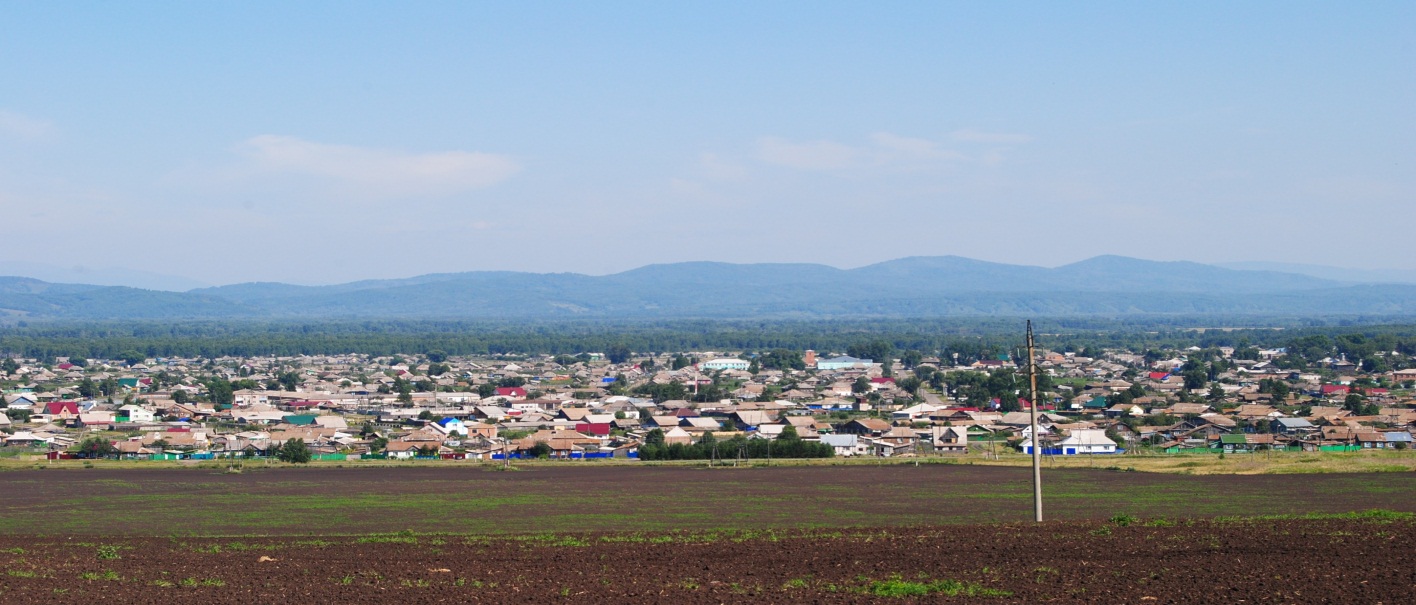 № 7 (148) от  19 апреля 2017 г.с. КаратузскоеАДМИНИСТРАЦИЯ КАРАТУЗСКОГО СЕЛЬСОВЕТАПОСТАНОВЛЕНИЕ14.04.2017                                                                          с. Каратузское                                                      №  43-ПО внесении изменений в постановление от 30.10.2013 № 308-П «Об утверждении муниципальной программы «Защита населения и территории Каратузского сельсовета от чрезвычайных ситуаций природного и техногенного характера, экстремизма, обеспечения пожарной безопасности на 2014 – 2019 годы»	В соответствии:с Федеральным Законом от 06.10.2003 года № 131 – ФЗ «Об общих принципах организации  местного самоуправления в Российской Федерации;со статьей 179 Бюджетного кодекса Российской Федерации; 	с постановлением администрации Каратузского сельсовета от 09.08.2013 года № 234-П «Об утверждении Порядка принятия решения о разработке муниципальной программы Каратузского сельсовета, ее формировании и реализации»,ПОСТАНОВЛЯЮ:1. Внести в постановление  администрации Каратузского сельсовета от 30.10.2013 года № 308-П «Об утверждении муниципальной программы «Защита населения и территории Каратузского  сельсовета от чрезвычайных ситуаций природного  и техногенного характера, экстремизма, обеспечения пожарной безопасности на 2014 – 2019 годы»	 следующие изменения:В разделе «Паспорт программы»:Строку «Информация по ресурсному обеспечению муниципальной программы» изменить и изложить в следующей редакции:В Приложении 4 к муниципальной программе «Защита населения и территории Каратузского сельсовета от чрезвычайных ситуаций природного и техногенного характера экстремизма, обеспечения пожарной безопасности» на 2014-2019 годы:В разделе «Паспорт Подпрограммы:Строку «Объемы и источники финансирования подпрограммы» изменить и изложить в следующей редакции:В Приложении 4 к муниципальной программе «Защита населения и территории Каратузского сельсовета от чрезвычайных ситуаций природного и техногенного характера экстремизма, обеспечения пожарной безопасности» на 2014-2019 годы:В разделе 2. «Основные разделы подпрограммы», подраздел 2.6. «Мероприятия подпрограммы», изменить и изложить в следующей редакции:Тыс. рубВ Приложении 4 к муниципальной программе «Защита населения и территории Каратузского сельсовета от чрезвычайных ситуаций природного и техногенного характера экстремизма, обеспечения пожарной безопасности» на 2014-2019 годы:В разделе 2. «Основные разделы подпрограммы», подраздел 2.7. «Обоснование финансовых, материальных и трудовых затрат» , изменить и изложить в следующей редакции:Финансирование Подпрограммы предполагается осуществлять за счет средств краевого бюджета с софинансированием из местного бюджета.Для реализации программных мероприятий местного бюджета необходимо: 1065,74 (тыс. рублей)С учетом возможностей  бюджета сельского поселения объемы средств, направляемых на реализацию Подпрограммы, уточняются при разработке проекта  бюджета на очередной финансовый год.                        Приложение 2 к  подпрограмме  «Обеспечение пожарной безопасности территории Каратузского сельсовета» на 2014 – 2018 годы, изменить и изложить в следующей редакции, согласно приложению 1.Приложение 6 к муниципальной программе  «Защита населения и территории Каратузского сельсовета от чрезвычайных ситуаций природного и техногенного характера экстремизма, обеспечения пожарной безопасности» на 2014-2019 годы, изменить и изложить в следующей редакции, согласно приложению 2.Приложение 7 к муниципальной программе  «Защита населения и территории Каратузского сельсовета от чрезвычайных ситуаций природного и техногенного характера экстремизма, обеспечения пожарной безопасности» на 2014-2019 годы, изменить и изложить в следующей редакции, согласно приложению 3.2.Контроль за исполнением настоящего постановления оставляю за собой.3. Постановление вступает в силу со дня опубликования в печатном издании органа местного самоуправления Каратузского сельсовета «Каратузский вестник» и распространяет свое действие на правоотношения, возникшие с 01.01.2017 года..Глава администрацииКаратузского сельсовета:                                                                                А.А. СаарПриложение 1К постановлению от  14.04.2017 № 43 - П Приложение № 2 к подпрограмме «Обеспечение пожарной безопасности территории Каратузского сельсовета» на 2014–2019 годы,Перечень мероприятий подпрограммы с указанием объема средств на их реализацию и ожидаемых результатовГлава  администрации  сельсовета                                                                                                                                          А.А. СаарПриложение 4К муниципальной программе «Защита населения и территории Каратузского сельсовета от чрезвычайных ситуаций природного и техногенного характера, терроризма и экстремизма, обеспечение пожарной безопасности» на 2014-2019 годы, утвержденной постановлением администрацииКаратузского сельсовета от 30.10.201_ года № 308 - ПМуниципальная Подпрограмма «Обеспечение пожарной безопасности территории Каратузского сельсовета» на 2014–2019 годыПаспорт подпрограммы 2. Основные разделы подпрограммы2.1. Постановка проблемы и обоснование необходимости разработки подпрограммыЕжегодно в населенных пунктах поселения возникает около двух сот пожаров, происходит более 100 лесных пожаров, получают увечья и ожоги около 20 человек. Несмотря на то, что население поселения составляет более 8000 человек, число погибших жителей на протяжении последних лет превышает число погибших по городам. 
Динамика гибели и травмирования людей в сельских населенных пунктах Красноярского краяОсновное количество пожаров происходит в жилом секторе. Главной причиной пожаров является неосторожное, небрежное обращение с огнем (более 80 процентов произошедших пожаров). В Красноярском крае всеми видами пожарной охраны прикрыто лишь 38,5% населенных пунктов, жители которых могут рассчитывать на оперативную помощь пожарной охраны. Подавляющее большинство  населенных пунктов поселения находится за пределами радиуса выезда подразделений пожарной охраны. Практически каждый пожар в населенных пунктах, удаленных от подразделений пожарной охраны, приводит к полному уничтожению объекта (жилого дома, фермы, зерносклада).Выполнение первичных мер пожарной безопасности на территории края сдерживается дотационностью сельских поселений и острой нехваткой средств. В рамках реализации краевой целевой программы «Обеспечение пожарной безопасности территории Красноярского края» на 2011–2013 годы сельские поселения края получали субсидии на выполнение первичных мер пожарной безопасности, включая приобретение противопожарного оборудования. На территории Каратузского района имеется 14 сельсоветов, непосредственно примыкающий к лесным массивам. В данных сельсоветах проживает около 17 000 человек. В случае возникновения лесных пожаров вблизи населенных пунктов этих сельсоветов не исключается вероятность перехода огня на жилые дома и хозяйственные постройки.Созданные органами местного самоуправления подразделения добровольной пожарной охраны финансируются по остаточному признаку и имеют очень низкую боевую готовность. Состав боевого расчета подразделений добровольной пожарной охраны состоит в среднем из 6 человек, а в некоторых случаях только из одного (водительский состав), что негативно сказывается на тушении пожаров.2.2. Основные цели и задачи, этапы и сроки выполнения Программы, целевые индикаторы Целью Подпрограммы является организация мероприятий по пожарной безопасности Каратузского сельсоветаДостижение цели возможно при решении следующих задач:- улучшение системы пожарной безопасности на территории Каратузского сельсовета.Сроки исполнения программы – 2014–2019 годы.Для оценки хода реализации программы по годам предлагается система целевых индикаторов и показателей результативности:1. Обеспечение населения Каратузского сельсовета первичными мерами  пожарной безопасности в 2015 году составит 90,3%, в 2016 году – 90,5%, в 2017 году составит 95,6%, в 2018 году составит 97,1% от норматива, в 2019 году составит  97,2 % от норматива2. Приобретение информационных и обучающих материалов к 2019 году до 28 шт.; Количество подготовленных информационных и обучающих материалов возрастет с 9 единиц в 2014 году до 28 единиц в 2019 году.2.3. Механизм реализации ПодпрограммыФункции муниципального заказчика Подпрограммы выполняет администрация Каратузского сельсовета, Каратузского района, Красноярского края.	администрация Каратузского сельсовета вправе привлекать для выполнения работ специализированные организации в порядке, установленном законодательством.	Общее руководство за реализацией мероприятий Подпрограммы осуществляет Глава Каратузского сельсовета.	Контроль за целевым использованием выделенных бюджетных средств осуществляет Главный бухгалтер администрации Каратузского сельсовета.	Мероприятия Подпрограммы реализуются посредством заключения муниципальных контрактов между муниципальным заказчиком Подпрограммы и исполнителями Подпрограммы, в том числе муниципальных контрактов или прямых договоров.	Важными элементами механизма реализации Подпрограммы являются планирование, мониторинг, уточнение и корректировка целевых показателей Подпрограммы. В связи с этим ход реализации Программы ежегодно оценивается на основе результативности мероприятий Подпрограммы и достижения целевых индикаторов.   Механизм реализации подпрограммы включает в себя:   - подготовку и выпуск нормативных актов, формирующих комплексную систему законодательного и организационно - распорядительного сопровождения выполнения мероприятий подпрограммы;2.4. Управление Подпрограммой и контроль за ходом ее выполненияТекущее управление реализацией Подпрограммы осуществляет администрация сельсовета. Администрация осуществляет:организацию выполнения мероприятий Подпрограммы; подготовку и представление в администрацию Каратузского района 
и ежегодно докладывает об исполнении Подпрограммы. подготовку предложений по корректировке Подпрограммы;контроль своевременного выполнения в полном объеме основных мероприятий Подпрограммы.Контроль за эффективным и целевым использованием средств, выделяемых на реализацию Подпрограммы, осуществляют администрация сельсовета и финансовое управление Каратузского района.2.5. Оценка социально-экономической эффективности Реализация подпрограммных мероприятий обеспечит сокращение потерь от пожаров в населенных пунктах сельсовета, уменьшит количество людей, погибших и травмированных при пожарах. Повысится эффективность защиты сельских населенных пунктов края от пожаров. Первичными мерами пожарной безопасности будут охвачены все населенные пункты сельсовета. В 2017 году будет проложено 13,2 Га минерализованных полос, в 2014-2019 годах обеспечен уход за ними.2.6. Мероприятия подпрограммыТыс. руб2.7. Обоснование финансовых, материальных и трудовых затрат  (ресурсное обеспечение подпрограммы)Финансирование Подпрограммы предполагается осуществлять за счет средств краевого бюджета с софинансированием из местного бюджета.Для реализации программных мероприятий местного бюджета необходимо: 1065,74 (тыс. рублей)      С учетом возможностей  бюджета сельского поселения объемы средств, направляемых на реализацию Подпрограммы, уточняются при разработке проекта  бюджета на очередной финансовый год.                        Приложение 2К постановлению от  14.04.2017 № 43 - ППриложение № 6К муниципальной программе Каратузского сельсовета«Защита населения и территории Каратузского сельсовета от чрезвычайных ситуаций природного и техногенного характера, терроризма и экстремизма, обеспечение пожарной безопасности» на 2014-2019 годы, утвержденной   постановлением администрацииКаратузского сельсовета от 30.10.2013 года № 308 - ПРаспределение планируемых расходов за счет средств  бюджета сельсовета по мероприятиям и подпрограммам муниципальной программы "Защита населения и территории Каратузского сельсовета от чрезвычайных ситуаций природного и техногенного характера, терроризма и экстремизма, обеспечение пожарной безопасности» на 2014-2019 годыГлава администрации   сельсовета                                                                                                                                А.А. СаарПриложение 3 к постановлению от 14.04.2017 № 43 - ППриложение № 7К муниципальной программе Каратузского сельсовета«Защита населения и территории Каратузского сельсовета от чрезвычайных ситуаций природного и техногенного характера, терроризма и экстремизма, обеспечение пожарной безопасности» на 2014-2019 годы, утвержденной   постановлением администрацииКаратузского сельсовета от 30.10.2013 года № 308 – ПРесурсное обеспечение и прогнозная оценка расходов на реализацию целей муниципальной программы с учетом источников финансирования, в том числе по уровням бюджетной системыГлава администрации   сельсовета                                                                              А.А. СаарАДМИНИСТРАЦИЯ КАРАТУЗСКОГО СЕЛЬСОВЕТАПОСТАНОВЛЕНИЕ14.04.2017                                                                         с. Каратузское                                                             №   44- ПО внесении изменений в постановление от 30.10.2013 года № 309-П«Об утверждении муниципальной программы «Дорожная деятельностьв отношении  автомобильных дорог местного значенияКаратузского сельсовета» на 2014 – 2016 годыВ соответствии:с Федеральным Законом от 06.10.2003 года № 131 – ФЗ «Об общих принципах организации  местного самоуправления в Российской Федерации;со статьей 179 Бюджетного кодекса Российской Федерации; 	с постановлением администрации Каратузского сельсовета от 09.08.2013 года № 234-П «Об утверждении Порядка принятия решения о разработке муниципальной программы Каратузского сельсовета, ее формировании и реализации»,ПОСТАНОВЛЯЮ:1. Внести изменения в постановление  администрации Каратузского сельсовета от 30.10.2013 года № 309-П  «Об утверждении муниципальной программы «Дорожная деятельность в отношении  автомобильных дорог местного значения Каратузского сельсовета» на 2014 – 2016 годы  следующие изменения: В разделе «Паспорт программы»:Строку «Информация по ресурсному обеспечению муниципальной программы» изменить и изложить в следующей редакции:Приложение 1  муниципальной программы «Дорожная деятельность в отношении автомобильных дорог местного значения Каратузского сельсовета» на 2014 – 2019 годы,  изменить и изложить в следующей редакции:П/п 1, Стр. 4 «Целевой показатель 4 Осуществление   модернизации, реконструкции и  капитального  ремонта дорог местного  значения», гр. «Очередной финансовый год 2017», изложить 3,66.Приложение 2  муниципальной программы «Дорожная деятельность в отношении автомобильных дорог местного значения Каратузского сельсовета» на 2014 – 2019 годы,  изменить и изложить в следующей редакции:П/п 1, Стр. 1.4 «Целевой показатель 4 Осуществление   модернизации, реконструкции и  капитального  ремонта дорог местного  значения», гр. «Очередной финансовый год 2017», изложить 3,66.  Приложение 5  муниципальной программы «Дорожная деятельность в отношении автомобильных дорог местного значения Каратузского сельсовета» на 2014 – 2019 годы,  изменить и изложить в следующей редакции:	В разделе «Паспорт подпрограммы»:Строку «Объемы и источники  финансирования Подпрограммы», изменить и изложить в следующей редакции:Пп.3, п. 2.7, раздела  2. «Основные разделы Подпрограммы», изменить и изложить в следующей редакции:Общий объем финансирования мероприятий Подпрограммы составляет 31840,90 тысяч рублей, в том числе:в 2014 году –                 0,00 тысяч рублей;в 2015 году –         10495,50 тысяч рублей;в 2016 году –         10000,20тысяч рублей;в 2017 году –         11345,20тысяч рублей;в 2018 году –                  0,00тысяч рублей;в 2019 году –                  0,00тысяч рублей;	Приложение 1 к подпрограмме «Развитие и модернизация улично-дорожной сети Каратузского сельсовета» на 2014 – 2019 годы, изменить и изложить в следующей редакции, согласно приложению 1;Приложение 2 к подпрограмме «Развитие и модернизация улично-дорожной сети Каратузского сельсовета» на 2014 – 2019 годы, изменить и изложить в следующей редакции, согласно приложению 2;Приложение 6  муниципальной программы «Дорожная деятельность в отношении автомобильных дорог местного значения Каратузского сельсовета» на 2014 – 2019 годы,  изменить и изложить в следующей редакции, согласно приложению 3;Приложение 7  муниципальной программы «Дорожная деятельность в отношении автомобильных дорог местного значения Каратузского сельсовета» на 2014 – 2019 годы,  изменить и изложить в следующей редакции, согласно приложению 4.2.Контроль за исполнением настоящего постановления оставляю за собой3. Постановление  подлежит опубликованию в печатном издании органа местного самоуправления Каратузского сельсовета «Каратузский вестник», вступает в силу со дня подписания и распространяет свое действие на правоотношения, возникшие с 01.01.2017 года.Глава Каратузского сельсовета:                                                         А.А. СаарПриложение 1К постановлению администрации сельсовета№ 44-П от 14.04.2017Приложение № 1 к подпрограмме «Развитие и модернизацияулично-дорожной сети Каратузского сельсовета» на 2014-2019 годыПеречень целевых индикаторов подпрограммы«Развитие и модернизация улично-дорожной сети Каратузского сельсовета» на 2014 – 2019 годыГлава Каратузского сельсовета                                                                                                                           А.А. СаарПриложение 2К постановлению администрации сельсовета№ 44-П от 14.04.2017Приложение № 2  к подпрограмме «Развитие и модернизацияулично-дорожной сети Каратузского сельсовета» на 2014-2019 годыПеречень мероприятий подпрограммы «Развитие и модернизация улично-дорожной сети Каратузского сельсовета» в рамках муниципальной программы  «Дорожная деятельность в отношении автомобильных дорог местного значения Каратузского сельсовета» на 2014 – 2019 годы,с указанием объема средств на их реализацию и ожидаемых результатовГлава Каратузского сельсовета                                                                                                                          А.А. СаарПриложение 3К постановлению администрации сельсовета№ 44-П от 14.04.2017Приложение 6                                                                          к муниципальной программе Каратузского                                                                          сельсовета «Дорожная деятельность                                                                           в отношении автомобильных дорог                                                                           местного значения Каратузского сельсовета»                                                                            на 2014 − 2019 годы, утвержденной                                                                          постановлением администрации Каратузского                                          сельсовета от 30.10.2013 №309-ПРаспределение планируемых расходов за счет средств  бюджета сельсовета по мероприятиям и подпрограммам муниципальной программы «Дорожная деятельность в отношении автомобильных дорог местного значения Каратузского сельсовета» на 2014 – 2019 годыГлава Каратузского сельсовета                                                                                                            А.А. СаарПриложение 4К постановлению администрации сельсовета№ 44-П от 14.04.2017Приложение 7                                                                          к муниципальной программе Каратузского                                                                          сельсовета «Дорожная деятельность                                                                           в отношении автомобильных дорог                                                                           местного значения Каратузского сельсовета»                                                                            на 2014 − 2019 годы, утвержденной                                                                          постановлением администрации Каратузского                                          сельсовета от 30.10.2013 №309-ПРесурсное обеспечение и прогнозная оценка расходов на реализацию целей муниципальной программы«Дорожная деятельность в отношении автомобильных дорог местного значения Каратузского сельсовета» на 2014 – 2019 годы с учетом источников финансирования, в том числе по уровням бюджетной системыГлава Каратузского  сельсовета                                                                                                                           А.А. СаарАДМИНИСТРАЦИЯ КАРАТУЗСКОГО СЕЛЬСОВЕТАПОСТАНОВЛЕНИЕ14.04.2017                                                                           с. Каратузское                                                              № 45 -   ПО внесении изменений в постановление от 30.10.2013 г. № 310-П «Об утверждении муниципальной программы«Создание условий для обеспечения и повышения комфортности проживания граждан на территорииКаратузского сельсовета» на 2014 – 2016 годы»	В соответствии:с Федеральным Законом от 06.10.2003 года № 131 – ФЗ «Об общих принципах организации  местного самоуправления в Российской Федерации»;со статьей 179 Бюджетного кодекса Российской Федерации; 	с постановлением администрации Каратузского сельсовета от 09.08.2013 года № 234-П «Об утверждении Порядка принятия решения о разработке муниципальной программы Каратузского сельсовета, ее формировании и реализации»;ПОСТАНОВЛЯЮ:1. Внести в постановление  администрации Каратузского сельсовета от 30.10.2013 года № 310-П  «Об утверждении муниципальной программы «Создание условий для обеспечения и повышения комфортности проживания граждан на территории Каратузского сельсовета» на 2014-2016 следующие изменения:В разделе «Паспорт программы»:Строку «Информация по ресурсному обеспечению муниципальной программы» изменить и изложить в следующей редакции:В Приложении 3 к муниципальной программе «Создание условий для обеспечения и повышения комфортности проживания граждан на территории Каратузского сельсовета» на 2014-2018 годы, подпрограмма «Организация благоустройства, сбора, вывоза бытовых отходов и мусора на территории Каратузского сельсовета» на 2014 – 2018 годы:В разделе «Паспорт Подпрограммы:Строку «Объемы и источники финансирования подпрограммы» изменить и изложить в следующей редакции:Раздел 2 «Основные разделы Подпрограммы»:П. 1, подраздела 2.7 «Обоснование финансовых, материальных и трудовых затрат (ресурсное обеспечение подпрограммы) с указанием источников финансирования» изменить и изложить в следующей редакции:Источниками финансирования   мероприятий  Подпрограммы являются средства местного бюджета. на 2014 - 2019 годы предусмотрено финансовых средств в размере  58665,58 тыс. руб., в том числе: 2014 год – 17442,50 руб.; 2015 год – 7540,29 тыс. руб.; 2016 год  - 10925,11  тыс. руб.; 2017 год – 9211,41 тыс. руб.; 2018 год – 6768,73 тыс. руб.; 2019 год – 6777,54 тыс. руб.В Приложении 4 к муниципальной программе «Создание условий для обеспечения и повышения комфортности проживания граждан на территории Каратузского сельсовета» на 2014-2019 годы, подпрограмма «Организация ремонта муниципального жилищного фонда» на 2014-2019 годы  В разделе «Паспорт Подпрограммы:Строку «Объемы и источники финансирования подпрограммы» изменить и изложить в следующей редакции:Раздел 2 «Основные разделы Подпрограммы»:П. 1, подраздела 2.7 «Обоснование финансовых, материальных и трудовых затрат (ресурсное обеспечение подпрограммы) с указанием источников финансирования» изменить и изложить в следующей редакции:Источниками финансирования Подпрограммы являются средства местного бюджета на 2014 - 2019 годы в размере 366,88 тыс. руб., в том числе: 2014 год – 78,70 руб.; 2015 год – 68,00 тыс. руб.; 2016 год  - 130,18  тыс. руб.; 2017 год – 30,00 тыс. руб.; 2018 год – 30,00 тыс. руб.; 2019 год – 30,00 тыс. руб.Приложение 2 к  подпрограмме «Организация благоустройства, сбора, вывоза бытовых отходов и мусора на территории Каратузского сельсовета» на 2014 – 2019 годы изменить и изложить в следующей редакции, согласно приложению 1.Приложение 2 к  подпрограмме «Организация ремонта муниципального жилищного фонда» на 2014-2019 годы, изменить и изложить в следующей редакции, согласно приложению 2.Приложение 5 к муниципальной программе «Создание условий для обеспечения и повышения комфортности проживания граждан на  территории Каратузского сельсовета»на 2014-2019 годы изменить и изложить в следующей редакции, согласно приложению 3.Приложение 6 к муниципальной программе «Создание условий для обеспечения и повышения комфортности проживания граждан на  территории Каратузского сельсовета»на 2014-2019 годы изменить и изложить в следующей редакции, согласно приложению 4.2.Контроль за исполнением настоящего постановления оставляю за собой.3.Постановление  вступает в силу  со дня  опубликования в печатном издании органа местного самоуправления Каратузского сельсовета «Каратузский вестник» и распространяет свое действие на правоотношения, возникшие с 01.01.2017 года.Глава Каратузского сельсовета:                                                                                     А.А. СаарПриложение 1К постановлению администрации от 14.04.2017 № 45-П«Приложение № 2 к подпрограмме «Организация благоустройства, сбора, вывоза бытовых отходов и мусора на территории Каратузского сельсовета»  на 2014-2019 годы»Перечень мероприятий подпрограммы«Организация благоустройства, сбора, вывоза бытовых отходов и мусора на территории Каратузского сельсовета» на 2014-2019 годы, реализуемой в рамках муниципальной программы «Создание условий для обеспечения и повышения комфортности проживания граждан на  территории Каратузского сельсовета» на 2014-2019 годыс указанием объема средств на их реализацию и ожидаемых результатовГлава  администрации  сельсовета                                                                                                                                А.А. СаарПриложение 2К постановлению администрации от 14.04.2017 № 45-П«Приложение № 2 к подпрограмме  «Организация ремонта муниципального жилищного фонда» на 2014-2019 годы»Перечень мероприятий подпрограммы «Организация ремонта муниципального жилищного фонда» на 2014-2019 годы, реализуемой в рамках муниципальной программы «Создание условий для обеспечения и повышения комфортности проживания граждан на  территории Каратузского сельсовета» на 2014-2019 годыс указанием объема средств на их реализацию и ожидаемых результатовГлава Каратузского сельсовета                                                                                                                                                                                         А.А. СаарПриложение 3К  постановлению администрации от 14.04.2017 № 45-П                                                                                                                                                  «Приложение № 5                                                                                                                                                                    к муниципальной программе«Создание  условий для обеспечения и повышения комфортности проживания граждан на территории Каратузского сельсовета» на 2014-2019 годы, утвержденной постановлением администрации Каратузского  сельсовета от 30.10.2013  №310-П»Распределение планируемых расходов за счет средств  бюджета сельсовета по мероприятиям и подпрограммам муниципальной программы «Создание условий для обеспечения и повышения комфортности проживания граждан на  территории Каратузского сельсовета»на 2014-2019 годыГлава Каратузского сельсовета                                                                                                                      А.А. Саар                                                                                                                                             Приложение 4К  постановлению администрации от 14.04.2017 № 45-П                                                                                                                                                             Приложение № 6                                                                                                                                                                              к муниципальной программе«Создание  условий для обеспечения и повышения комфортности проживания граждан на территории Каратузского сельсовета» на 2014-2018 годы, утвержденной постановлением администрации Каратузского  сельсовета от 30.10.2013  №310-П»Ресурсное обеспечение и прогнозная оценка расходов на реализацию целей муниципальной программы«Создание  условий для обеспечения и повышения комфортности проживания граждан на территории Каратузского сельсовета» на 2014-2018 годы     с учетом источников финансирования, в том числе по уровням бюджетной системыГлава Каратузского сельсовета                                                                                         А.А. Саар                                                                      АДМИНИСТРАЦИЯ  КАРАТУЗСКОГО СЕЛЬСОВЕТАПОСТАНОВЛЕНИЕ  17 апреля 2017                                                         с. Каратузское                                                            № 47-ПО проведении  субботника          В целях улучшения санитарного состояния и благоустройства территории Каратузского сельсовета, в соответствии со ст.14 п.19 Федерального закона «Об общих принципах организации местного самоуправления в Российской Федерации» № 131-ФЗ от 06. 10. 2003г., Устава Каратузского сельсовета,                                                    ПОСТАНОВЛЯЮ:Объявить проведением субботника в селе Каратузское и деревне Средний Кужебар дни с 26 по 28 апреля 2017 года.Руководителям предприятий, учреждений бюджетной сферы, владельцам магазинов независимо от их организационно-правовых форм навести порядок на своих территориях и территориях прилежащих к ним. Предусмотреть: уборку территории  и прилежащих территорий от прошлогодней травы (листвы), мусора, производственных отходов, провести обрезку и вырубку сухостоя и аварийных деревьев, вырезку сухих и поломанных сучьев и веток, оформление озеленения (клумбы, цветники, кустарники, деревья), ремонт и покраску заборов, ворот, оформление вывесок с наименованием предприятия, почтовые аншлаги, распорядок работы, отсыпку пешеходных и подъездных путей.Владельцам домов и усадеб, жителям многоквартирных домов навести порядок на своих территориях. Убрать с прилежащих к домам и усадьбам  территорий строительные материалы, дрова, шлак, золу, маломерные плавсредства (лодки), сельскохозяйственный инвентарь, прицепные тележки, грузовой автотранспорт, трактора, отремонтировать и покрасить палисадники, заборы, ворота, фасады. Провести обрезку и вырубку сухостоя и аварийных деревьев, вырезку сухих и поломанных сучьев и веток.Контроль за исполнением данного постановления оставляю за собой.Постановление вступает в силу со дня его подписания.И.о. заместителя главы администрацииКаратузского сельсовета                                                                                    Е.И.Вилль пуск номера подготовила администрация Каратузского сельсовета.Тираж: 50 экземпляров.Адрес: село Каратузское улица Ленина 30Информация по ресурсному обеспечению муниципальной программыОбщий объем бюджетных ассигнований на реализацию муниципальной программы по годам составляет 1853,32 тыс. рублей, в том числе:0,0 тыс. рублей – средства федерального бюджета;330,62 тыс. рублей – средства краевого бюджета;1522,7 тыс. рублей – средства местного бюджета.Объем финансирования по годам реализации муниципальной программы:2014 год – 246,26 тыс. рублей, в том числе 0,0 тыс. рублей – средства федерального бюджета;0,0 тыс. рублей - средства краевого бюджета;246,26 тыс. рублей – средства местного бюджета2015 год – 183,90  тыс. рублей, в том числе:0,0 тыс. рублей – средства федерального бюджета;0,0 тыс. рублей - средства краевого бюджета;183,90  тыс. рублей – средства местного бюджета2016 год – 556,01 тыс. рублей, в том числе:0,0 тыс. рублей – средства федерального бюджета;165,31 тыс. рублей - средства краевого бюджета;390,70 тыс. рублей – средства местного бюджета2017 год – 478,35  тыс. рублей, в том числе:	0,0 тыс. рублей - средства федерального бюджета;165,31 тыс. рублей - средства краевого бюджета;313,04 тыс. рублей - средства местного бюджета2018 год - 194,4 тыс. рублей, в том числе:	0,0 тыс. рублей - средства федерального бюджета;0,0 тыс. рублей - средства краевого бюджета;194,4 тыс. рублей - средства местного бюджета;2019 год - 194,4 тыс. рублей, в том числе:	0,0 тыс. рублей - средства федерального бюджета;0,0 тыс. рублей - средства краевого бюджета;194,4 тыс. рублей - средства местного бюджетаОбъемы и источники финансирования подпрограммыВсего 1065,74 тыс. рублей,  из них за счет средств федерального бюджета – 0,00 тыс. руб., за счет средств краевого бюджета – 330,62 тыс. руб., за счет средств местного бюджета – 735,12 тыс. руб., в том числе по годам:2014 год – 140,10 тыс. руб.,  за счет средств местного бюджета;2015 год – 133,9 тыс. руб., за счет средств местного бюджета;2016 год – 249,71 тыс. руб., в том числе за счет средств краевого бюджета – 165,31 тыс. руб., за счет средств местного бюджета – 84,4 тыс. руб.;2017 год – 302,23  тыс. рублей, в том числе за счет средств краевого бюджета – 165,31 тыс. руб., за счет средств местного бюджета – 136,92 тыс. руб.;2018 год – 119,9 тыс. рублей, за счет средств местного бюджета;2019 год – 119,9 тыс. рублей, за счет средств местного бюджета.	№ п/пМероприятия201420152016201720182019Итого1Обслуживание автоматических установок пожарной сигнализации35,138,738,738,738,738,7228,62Устройство минерализованных защитных противопожарных полос, в том числе:приобретение ГСМ101110101010613Приобретение ранцевых огнетушителей102010,540,54Приобретение информационных и обучающих материалов30,8516,510,936,46,476,035Материальное стимулирование работы добровольных пожарных за участие в профилактике и тушении пожаров505556,341206060401,346Добровольное медицинское страхование по программе «Антиклещ» добровольных пожарных4,24,24,86,64,84,829,47Приобретение огнетушителей ОП-8------3,910,69------14,598Приобретение оборудование0,000,00108,97105,310,000,00214,282014год2015 год2016 год2017 год2018год2019 годВсего    За счет средств  бюджета сельского поселения140,1133,9249,71302,23119,9119,91065,74Наименование  программы, подпрограммыГРБС ГРБС Код бюджетной классификацииКод бюджетной классификацииКод бюджетной классификацииКод бюджетной классификацииРасходы 
(тыс. руб.), годыРасходы 
(тыс. руб.), годыРасходы 
(тыс. руб.), годыРасходы 
(тыс. руб.), годыРасходы 
(тыс. руб.), годыРасходы 
(тыс. руб.), годыРасходы 
(тыс. руб.), годыОжидаемый результат от реализации подпрограммного мероприятия (в натуральном выражении)Наименование  программы, подпрограммыГРБС ГРБС ГРБСРзПрЦСРВРОтчетный финансовый год 2014Отчетный финансовый год 2015Текущий финансовый год 2016Очередной финансовый год 2017первый год планового периода2018второй год планового периода2019Итого наПериод2014-2019гг.Ожидаемый результат от реализации подпрограммного мероприятия (в натуральном выражении)Цель подпрограммы:Организация мероприятий по пожарной безопасности Каратузского сельсоветаЗадача: Улучшение системы пожарной безопасности на территории Каратузского сельсовета,Задача: Улучшение системы пожарной безопасности на территории Каратузского сельсовета,Задача: Улучшение системы пожарной безопасности на территории Каратузского сельсовета,Задача: Улучшение системы пожарной безопасности на территории Каратузского сельсовета,Задача: Улучшение системы пожарной безопасности на территории Каратузского сельсовета,Задача: Улучшение системы пожарной безопасности на территории Каратузского сельсовета,Задача: Улучшение системы пожарной безопасности на территории Каратузского сельсовета,Задача: Улучшение системы пожарной безопасности на территории Каратузского сельсовета,Задача: Улучшение системы пожарной безопасности на территории Каратузского сельсовета,Задача: Улучшение системы пожарной безопасности на территории Каратузского сельсовета,Задача: Улучшение системы пожарной безопасности на территории Каратузского сельсовета,Задача: Улучшение системы пожарной безопасности на территории Каратузского сельсовета,Задача: Улучшение системы пожарной безопасности на территории Каратузского сельсовета,Мероприятие:Обеспечение  пожарной безопасности Каратузского сельсовета в том числе:администрация сельсоветаадминистрация сельсовета60003100320000030000140,10133,976,13128,65119,9119,9718,58Мероприятие:Обеспечение  пожарной безопасности Каратузского сельсовета в том числе:администрация сельсоветаадминистрация сельсовета6000310032000003012250,0055,000,0060,0060,0060,00285,0Мероприятие:Обеспечение  пожарной безопасности Каратузского сельсовета в том числе:администрация сельсоветаадминистрация сельсовета6000310032000003024490,1078,9076,1368,6559,9059,90433,58Мероприятие:Обеспечение  пожарной безопасности Каратузского сельсовета в том числе:администрация сельсоветаадминистрация сельсовета600031003200000402440,000,008,270,000,000,008,27Мероприятие:Обеспечение  пожарной безопасности Каратузского сельсовета в том числе:администрация сельсоветаадминистрация сельсовета600031003200S41202440,000,000,008,270,000,008,27Мероприятие:Обеспечение  пожарной безопасности Каратузского сельсовета в том числе:администрация сельсоветаадминистрация сельсовета600031003200741201200,000,0056,3460,000,000,00116,34Мероприятие:Обеспечение  пожарной безопасности Каратузского сельсовета в том числе:администрация сельсоветаадминистрация сельсовета600031003200741202440,000,00108,97105,310,000,00214,28А)Обслуживание автоматических установок пожарной сигнализацииадминистрация сельсоветаадминистрация сельсовета6000310032000003024435,1038,7038,7038,7038,7038,70228,60Осуществление обслуживания 2 автоматических установокБ)Устройство минерализованных защитных  противопожарных полос, в том числе: приобретение ГСМадминистрация сельсоветаадминистрация сельсовета6000310032000003024410,0011,001,731,7310,0010,0044,46Будет проложено   минерализированных полос ежегодноБ)Устройство минерализованных защитных  противопожарных полос, в том числе: приобретение ГСМадминистрация сельсоветаадминистрация сельсовета600031003200S41202448,278,27Будет проложено   минерализированных полос ежегодноВ)Приобретение ранцевых огнетушителейадминистрация сельсоветаадминистрация сельсовета6000310032000003024410,0020,0010,50,000,000,0040,5Будут приобретены огнетушители Г)Приобретение информационных и обучающих материаловадминистрация сельсоветаадминистрация сельсовета6000310032000003024430,805,0016,510,936,46,476,03Будут приобретены информационные обучающие комплектыД) Материальное стимулирование работы добровольных пожарных за участие в профилактике и тушении пожаровадминистрация сельсоветаадминистрация сельсовета6000310032000003012250,0055,000,0060,0060,0060,00285,00Материальное стимулирование 8 чел. добровольных пожарных, ежегодноЕ) Добровольное медицинское страхование по программе «Антиклещ» добровольных пожарныхадминистрация сельсоветаадминистрация сельсовета600031003200000302444,204,204,806,604,804,8029,4Будет застраховано 7 чел. ЕжегодноЖ) Приобретение огнетушителей ОП-8администрация сельсоветаадминистрация сельсовета600031003200000302440,000,003,910,690,000,0014,59Будут приобретены огнетушители З) Устройство минерализованных защитных  противопожарных полос, в том числе: приобретение ГСМадминистрация сельсоветаадминистрация сельсовета600031003200000402440,000,008,270,000,000,008,27Будут приобретены ГСМРасходы на обеспечение первичных мер пожарной безопасности за счет средств краевого бюджета в рамках подпрограммы  "Обеспечение пожарной безопасности территории Каратузского сельсовета "на 2014-2018 годы, муниципальной программы "Защита населения и территории Каратузского сельсовета от чрезвычайных ситуаций природного и техногенного характера, терроризма и экстремизма, обеспечения пожарной безопасности" на 2014 - 2018 годыадминистрация сельсоветаадминистрация сельсовета600031003200741201200,000,0056,3460,000,000,00116,34Будет проведено материальное поощрение пожарныхРасходы на обеспечение первичных мер пожарной безопасности за счет средств краевого бюджета в рамках подпрограммы  "Обеспечение пожарной безопасности территории Каратузского сельсовета "на 2014-2018 годы, муниципальной программы "Защита населения и территории Каратузского сельсовета от чрезвычайных ситуаций природного и техногенного характера, терроризма и экстремизма, обеспечения пожарной безопасности" на 2014 - 2018 годыадминистрация сельсоветаадминистрация сельсовета600031003200741202440,000,00108,97105,310,000,00214,28Будет приобретено: спецодежда, оборудование.Будет проведена перезарядка огнетушителейГРБС600140,10133,9249,71302,23119,9119,91065,74Наименование        
Подпрограммы           «Обеспечение пожарной безопасности территории Каратузского сельсовета» на 2014–2019 годыНаименование муниципальной программы«Защита населения и территории Каратузского сельсовета от чрезвычайных ситуаций природного и техногенного характера, терроризма и экстремизма, обеспечение пожарной безопасности» на 2014-2019 годы Муниципальный заказчик  Подпрограммы администрация Каратузского сельсовета             Основание для разработки подпрограммы Постановление главы Каратузского сельсовета №    234-П            от    09.08. 2013г  «Об утверждении Порядка принятия решения о разработке муниципальной программы Каратузского сельсовета, ее формировании и реализации»Исполнители мероприятий подпрограммы, главные распорядители бюджетных средств               администрация Каратузского сельсовета             Цели подпрограммыОрганизация мероприятий по пожарной безопасности Каратузского сельсоветаЗадачи подпрограммыУлучшение системы пожарной безопасности на территории Каратузского сельсовета,Целевые индикаторы  
подпрограммы    Обеспечение населения сельсовета первичными мерами пожарной безопасности от норматива;Подготовка информационных и обучающих материалов к 2019 году до 28 шт.;Сроки 
реализации подпрограммы2014 - 2019 годыОбъемы и источники финансирования подпрограммы      Всего 1065,74 тыс. рублей,  из них за счет средств федерального бюджета – 0,00 тыс. руб., за счет средств краевого бюджета – 330,62 тыс. руб., за счет средств местного бюджета – 735,12 тыс. руб., в том числе по годам:2014 год – 140,10 тыс. руб.,  за счет средств местного бюджета;2015 год – 133,9 тыс. руб., за счет средств местного бюджета;2016 год – 249,71 тыс. руб., в том числе за счет средств краевого бюджета – 165,31 тыс. руб., за счет средств местного бюджета – 84,4 тыс. руб.;2017 год – 302,23  тыс. рублей, в том числе за счет средств краевого бюджета – 165,31 тыс. руб., за счет средств местного бюджета – 136,92 тыс. руб.;2018 год – 119,9 тыс. рублей, за счет средств местного бюджета;2019 год – 119,9 тыс. рублей, за счет средств местного бюджета.Система организации контроля  за исполнением подпрограммыУправление и контроль за реализацией Подпрограммы осуществляет администрация Каратузского сельсовета, сельский Совет депутатов Каратузского сельсовета.ГодКоличество погибшихКоличество травмированных2010307150201125415020122471372013212136	№ п/пМероприятия201420152016201720182019Итого1Обслуживание автоматических установок пожарной сигнализации35,138,738,738,738,738,7228,62Устройство минерализованных защитных противопожарных полос, в том числе:приобретение ГСМ101110101010613Приобретение ранцевых огнетушителей102010,540,54Приобретение информационных и обучающих материалов30,8516,510,936,46,476,035Материальное стимулирование работы добровольных пожарных за участие в профилактике и тушении пожаров505556,341206060401,346Добровольное медицинское страхование по программе «Антиклещ» добровольных пожарных4,24,24,86,64,84,829,47Приобретение огнетушителей ОП-8------3,910,69------14,598Приобретение оборудование0,000,00108,97105,310,000,00214,282014год2015 год2016 год2017 год2018год2019 годВсего    За счет средств  бюджета сельского поселения140,1133,9249,71302,23119,9119,91065,74Статус (Муниципальная программа, подпрограмма)Наименование  программы, подпрограммыНаименование ГРБСКод бюджетной классификации Код бюджетной классификации Код бюджетной классификации Код бюджетной классификации Расходы 
(тыс. руб.), годыРасходы 
(тыс. руб.), годыРасходы 
(тыс. руб.), годыРасходы 
(тыс. руб.), годыРасходы 
(тыс. руб.), годыРасходы 
(тыс. руб.), годыРасходы 
(тыс. руб.), годыСтатус (Муниципальная программа, подпрограмма)Наименование  программы, подпрограммыНаименование ГРБСГРБСРз
ПрЦСРВРОтчетный финансовый год2014Отчетный финансовый год2015Текущий финансовый год 2016Очередной финансовый год2017Первый год плано-вого периода2018Второй год плано-вого периода2019Итого на периодМуниципальная программа "Защита населения и территории Каратузского сельсовета от чрезвычайных ситуаций природного и техногенного характера, терроризма и экстремизма, обеспечение пожарной безопасности»  на 2014-2019 годывсего расходные обязательства по программеХХХХ246,26183,90556,01478,35194,40194,401853,32Муниципальная программа "Защита населения и территории Каратузского сельсовета от чрезвычайных ситуаций природного и техногенного характера, терроризма и экстремизма, обеспечение пожарной безопасности»  на 2014-2019 годыв том числе по ГРБС:600ххх246,26183,90556,01478,35194,40194,401853,32Муниципальная программа "Защита населения и территории Каратузского сельсовета от чрезвычайных ситуаций природного и техногенного характера, терроризма и экстремизма, обеспечение пожарной безопасности»  на 2014-2019 годыПодпрограмма 1 «Защита населения и территории Каратузского сельсовета от чрезвычайных ситуаций природного и техногенного характера» на 2014-2019 годывсего расходные обязательства по подпрограмме600 ХХХ40,0040,00267,40 156,66 40,0040,00584,06Подпрограмма 1 «Защита населения и территории Каратузского сельсовета от чрезвычайных ситуаций природного и техногенного характера» на 2014-2019 годыв том числе по ГРБС: 600ХХХ40,0040,00267,40 156,66 40,0040,00584,06Подпрограмма 1 «Защита населения и территории Каратузского сельсовета от чрезвычайных ситуаций природного и техногенного характера» на 2014-2019 годыХХХПодпрограмма 1 «Защита населения и территории Каратузского сельсовета от чрезвычайных ситуаций природного и техногенного характера» на 2014-2019 годыХХХПодпрограмма 2«Обеспечение пожарной безопасности территории Каратузского сельсовета» на 2014-2019 годывсего расходные обязательства 600ххх140,10133,9249,71302,23119,9119,91065,74Подпрограмма 2«Обеспечение пожарной безопасности территории Каратузского сельсовета» на 2014-2019 годыв том числе по ГРБС:600ХХХ140,10133,9249,71302,23119,9119,91065,74Подпрограмма 3« По профилактике терроризма экстремизма,  минимизации и (или) ликвидации последствий проявления терроризма и экстремизма в границах Каратузского сельсовета» на 2014-2019годывсего расходные обязательства 600ххх66,1610,0038,919,4634,5034,50203,52Подпрограмма 3« По профилактике терроризма экстремизма,  минимизации и (или) ликвидации последствий проявления терроризма и экстремизма в границах Каратузского сельсовета» на 2014-2019годыв том числе по ГРБС:600ХХХ66,1610,0038,919,4634,5034,50203,52Подпрограмма 3« По профилактике терроризма экстремизма,  минимизации и (или) ликвидации последствий проявления терроризма и экстремизма в границах Каратузского сельсовета» на 2014-2019годыСтатусНаименование муниципальной программы, подпрограммы муниципальной программыОтветственный исполнитель, соисполнителиОценка расходов
(тыс. руб.), годыОценка расходов
(тыс. руб.), годыОценка расходов
(тыс. руб.), годыОценка расходов
(тыс. руб.), годыОценка расходов
(тыс. руб.), годыОценка расходов
(тыс. руб.), годыОценка расходов
(тыс. руб.), годыСтатусНаименование муниципальной программы, подпрограммы муниципальной программыОтветственный исполнитель, соисполнителиОтчетный финансовый год 2014Отчетный финансовый год 2015Текущий финансовый год2016Очередной финансовый год 2017Первый год планового периода2018Второй год планового периода2019Итого на периодМуниципальная программа "Защита населения и территории Каратузского сельсовета от чрезвычайных ситуаций природного и техногенного характера, терроризма и экстремизма, обеспечение пожарной безопасности» на 2014-2019 годы Всего                    246,26183,90556,01478,35194,40194,401853,32Муниципальная программа "Защита населения и территории Каратузского сельсовета от чрезвычайных ситуаций природного и техногенного характера, терроризма и экстремизма, обеспечение пожарной безопасности» на 2014-2019 годы в том числе:             Муниципальная программа "Защита населения и территории Каратузского сельсовета от чрезвычайных ситуаций природного и техногенного характера, терроризма и экстремизма, обеспечение пожарной безопасности» на 2014-2019 годы федеральный бюджет (*)   Муниципальная программа "Защита населения и территории Каратузского сельсовета от чрезвычайных ситуаций природного и техногенного характера, терроризма и экстремизма, обеспечение пожарной безопасности» на 2014-2019 годы краевой бюджет           0,000,00 165,31 165,31 0,000,00330,62Муниципальная программа "Защита населения и территории Каратузского сельсовета от чрезвычайных ситуаций природного и техногенного характера, терроризма и экстремизма, обеспечение пожарной безопасности» на 2014-2019 годы внебюджетные  источники                 Муниципальная программа "Защита населения и территории Каратузского сельсовета от чрезвычайных ситуаций природного и техногенного характера, терроризма и экстремизма, обеспечение пожарной безопасности» на 2014-2019 годы районный бюджет (**)   Муниципальная программа "Защита населения и территории Каратузского сельсовета от чрезвычайных ситуаций природного и техногенного характера, терроризма и экстремизма, обеспечение пожарной безопасности» на 2014-2019 годы Местный бюджет246,26183,9390,70 313,04194,40194,401522,7Муниципальная программа "Защита населения и территории Каратузского сельсовета от чрезвычайных ситуаций природного и техногенного характера, терроризма и экстремизма, обеспечение пожарной безопасности» на 2014-2019 годы юридические лицаПодпрограмма 1«Защита населения и территории Каратузского сельсовета от чрезвычайных ситуаций природного и техногенного характера» на 2014-2019 годыВсего                    40,0040,00267,40156,6640,0040,00584,06Подпрограмма 1«Защита населения и территории Каратузского сельсовета от чрезвычайных ситуаций природного и техногенного характера» на 2014-2019 годыв том числе:             Подпрограмма 1«Защита населения и территории Каратузского сельсовета от чрезвычайных ситуаций природного и техногенного характера» на 2014-2019 годыфедеральный бюджет (*)   Подпрограмма 1«Защита населения и территории Каратузского сельсовета от чрезвычайных ситуаций природного и техногенного характера» на 2014-2019 годыкраевой бюджет           Подпрограмма 1«Защита населения и территории Каратузского сельсовета от чрезвычайных ситуаций природного и техногенного характера» на 2014-2019 годывнебюджетные  источники                 Подпрограмма 1«Защита населения и территории Каратузского сельсовета от чрезвычайных ситуаций природного и техногенного характера» на 2014-2019 годырайонный бюджет (**)   Подпрограмма 1«Защита населения и территории Каратузского сельсовета от чрезвычайных ситуаций природного и техногенного характера» на 2014-2019 годыМестный бюджет40,0040,00267,40156,6640,0040,00584,06Подпрограмма 1«Защита населения и территории Каратузского сельсовета от чрезвычайных ситуаций природного и техногенного характера» на 2014-2019 годыюридические лицаПодпрограмма 2«Обеспечение пожарной безопасности территории Каратузского сельсовета» на 2014-2019 годыВсего                    140,10133,9249,71302,23119,9119,91065,74Подпрограмма 2«Обеспечение пожарной безопасности территории Каратузского сельсовета» на 2014-2019 годыв том числе:             Подпрограмма 2«Обеспечение пожарной безопасности территории Каратузского сельсовета» на 2014-2019 годыфедеральный бюджет (*)   Подпрограмма 2«Обеспечение пожарной безопасности территории Каратузского сельсовета» на 2014-2019 годыкраевой бюджет           0,00 0,00165,31165,31  0,000,00330,62Подпрограмма 2«Обеспечение пожарной безопасности территории Каратузского сельсовета» на 2014-2019 годывнебюджетные  источники                 Подпрограмма 2«Обеспечение пожарной безопасности территории Каратузского сельсовета» на 2014-2019 годырайонный бюджет (**)   Подпрограмма 2«Обеспечение пожарной безопасности территории Каратузского сельсовета» на 2014-2019 годыМестный бюджет140,10133,984,4136,92119,9119,9735,12Подпрограмма 2«Обеспечение пожарной безопасности территории Каратузского сельсовета» на 2014-2019 годыюридические лицаПодпрограмма 3«По профилактике терроризма экстремизма,  минимизации и (или) ликвидации последствий проявления терроризма и экстремизма в границах Каратузского сельсовета» на 2014-2019 годыВсего66,1610,0038,919,4634,5034,50203,52Подпрограмма 3«По профилактике терроризма экстремизма,  минимизации и (или) ликвидации последствий проявления терроризма и экстремизма в границах Каратузского сельсовета» на 2014-2019 годыПодпрограмма 3«По профилактике терроризма экстремизма,  минимизации и (или) ликвидации последствий проявления терроризма и экстремизма в границах Каратузского сельсовета» на 2014-2019 годыв том числе:             Подпрограмма 3«По профилактике терроризма экстремизма,  минимизации и (или) ликвидации последствий проявления терроризма и экстремизма в границах Каратузского сельсовета» на 2014-2019 годыфедеральный бюджет (*)   Подпрограмма 3«По профилактике терроризма экстремизма,  минимизации и (или) ликвидации последствий проявления терроризма и экстремизма в границах Каратузского сельсовета» на 2014-2019 годыкраевой бюджет           Подпрограмма 3«По профилактике терроризма экстремизма,  минимизации и (или) ликвидации последствий проявления терроризма и экстремизма в границах Каратузского сельсовета» на 2014-2019 годывнебюджетные  источники                 Подпрограмма 3«По профилактике терроризма экстремизма,  минимизации и (или) ликвидации последствий проявления терроризма и экстремизма в границах Каратузского сельсовета» на 2014-2019 годырайонный бюджет (**)   Подпрограмма 3«По профилактике терроризма экстремизма,  минимизации и (или) ликвидации последствий проявления терроризма и экстремизма в границах Каратузского сельсовета» на 2014-2019 годыМестный бюджет66,1610,0038,919,4634,5034,50203,52Подпрограмма 3«По профилактике терроризма экстремизма,  минимизации и (или) ликвидации последствий проявления терроризма и экстремизма в границах Каратузского сельсовета» на 2014-2019 годыюридические лицаИнформация по ресурсному обеспечению муниципальной программыОбщий объем бюджетных ассигнований на реализацию муниципальной программы по годам составляет 33429,66 тыс. рублей, в том числе:0,0 тыс. рублей – средства федерального бюджета;31544,72 тыс. рублей – средства краевого бюджета1884,94 тыс. рублей – средства местного бюджета.Объем финансирования по годам реализации муниципальной программы:2014 год – 530,40  тыс. рублей, в том числе:0,0 тыс. рублей – средства федерального бюджета;178,40  тыс. рублей - средства краевого бюджета;352,00 тыс. рублей – средства местного бюджета2015 год – 10695,50 тыс. рублей, в том числе:0,0 тыс. рублей – средства федерального бюджета;10102,31 тыс. рублей - средства краевого бюджета;593,19 тыс. рублей – средства местного бюджета2016 год –  10579,56 тыс. рублей, в том числе:	0,0 тыс. рублей - средства федерального бюджета;9941,46 тыс. рублей - средства краевого бюджета;638,10 тыс. рублей - средства местного бюджета2017 год –  11438,20 тыс. рублей, в том числе:	0,0 тыс. рублей - средства федерального бюджета;11322,55 тыс. рублей - средства краевого бюджета;115,65,00 тыс. рублей - средства местного бюджета2018 год –  93,00 тыс. рублей, в том числе:	0,0 тыс. рублей - средства федерального бюджета;0,0 тыс. рублей - средства краевого бюджета;93,00 тыс. рублей - средства местного бюджета2019 год –  93,00 тыс. рублей, в том числе:	0,0 тыс. рублей - средства федерального бюджета;0,0 тыс. рублей - средства краевого бюджета;93,00 тыс. рублей - средства местного бюджетаОбъемы и источники финансирования ПодпрограммыгодИсточники финансирования тыс. руб.Источники финансирования тыс. руб.Источники финансирования тыс. руб.Источники финансирования тыс. руб.Объемы и источники финансирования ПодпрограммыгодФедеральный бюджетКраевой бюджетМестный бюджетИтогоОбъемы и источники финансирования Подпрограммы20140,000,000,000,00Объемы и источники финансирования Подпрограммы20150,0010102,31393,1910495,50Объемы и источники финансирования Подпрограммы20160,009708,66291,5410000,20Объемы и источники финансирования Подпрограммы20170,0011322,5522,6511345,20Объемы и источники финансирования Подпрограммы20180,000,000,000,00Объемы и источники финансирования Подпрограммы20190,000,000,000,00Объемы и источники финансирования ПодпрограммыИтого0,0031133,52707,3831840,90№  
п/пЦель,    
целевые индикаторы 
Единица
измеренияИсточник 
информацииОтчетный финансовый год 2014Отчетный финансовый год 2015Текущий финансовый год 2016Очередной финансовый год 2017Первый год планового периода2018Второй год планового периода20191.Цель подпрограммы:Повышение пропускной способности дорог  и улучшение транспортно-эксплуатационных показателей сети автомобильных дорог поселенияЦель подпрограммы:Повышение пропускной способности дорог  и улучшение транспортно-эксплуатационных показателей сети автомобильных дорог поселенияЦель подпрограммы:Повышение пропускной способности дорог  и улучшение транспортно-эксплуатационных показателей сети автомобильных дорог поселенияЦель подпрограммы:Повышение пропускной способности дорог  и улучшение транспортно-эксплуатационных показателей сети автомобильных дорог поселенияЦель подпрограммы:Повышение пропускной способности дорог  и улучшение транспортно-эксплуатационных показателей сети автомобильных дорог поселенияЦель подпрограммы:Повышение пропускной способности дорог  и улучшение транспортно-эксплуатационных показателей сети автомобильных дорог поселенияЦель подпрограммы:Повышение пропускной способности дорог  и улучшение транспортно-эксплуатационных показателей сети автомобильных дорог поселенияЦель подпрограммы:Повышение пропускной способности дорог  и улучшение транспортно-эксплуатационных показателей сети автомобильных дорог поселенияЦель подпрограммы:Повышение пропускной способности дорог  и улучшение транспортно-эксплуатационных показателей сети автомобильных дорог поселенияЦелевой индикатор  1Осуществление модернизации, реконструкции и капитального ремонта дорог местного значения – 4,47 км. к 2017 годуКм.Отчет об исполнении бюджета0,00143,53,66Наименование  программы, подпрограммыГРБС Код бюджетной классификацииКод бюджетной классификацииКод бюджетной классификацииКод бюджетной классификацииРасходы 
(тыс. руб.), годыРасходы 
(тыс. руб.), годыРасходы 
(тыс. руб.), годыРасходы 
(тыс. руб.), годыРасходы 
(тыс. руб.), годыРасходы 
(тыс. руб.), годыРасходы 
(тыс. руб.), годыОжидаемый результат от реализации подпрограммного мероприятия (в натуральном выражении)Наименование  программы, подпрограммыГРБС ГРБСРзПрЦСРВРОтчетный финансовый год 2014Отчетный финансовый год 2015текущий финансовый год2016Очередной финансовый год 2017первый год планового периода2018второй год планового периода2019Итого на период 2014-2019гг.Ожидаемый результат от реализации подпрограммного мероприятия (в натуральном выражении)Цель подпрограммы: Повышение пропускной способности дорог  и улучшение транспортно-эксплуатационных показателей сети автомобильных дорог поселенияЦель подпрограммы: Повышение пропускной способности дорог  и улучшение транспортно-эксплуатационных показателей сети автомобильных дорог поселенияЦель подпрограммы: Повышение пропускной способности дорог  и улучшение транспортно-эксплуатационных показателей сети автомобильных дорог поселенияЦель подпрограммы: Повышение пропускной способности дорог  и улучшение транспортно-эксплуатационных показателей сети автомобильных дорог поселенияЦель подпрограммы: Повышение пропускной способности дорог  и улучшение транспортно-эксплуатационных показателей сети автомобильных дорог поселенияЦель подпрограммы: Повышение пропускной способности дорог  и улучшение транспортно-эксплуатационных показателей сети автомобильных дорог поселенияЦель подпрограммы: Повышение пропускной способности дорог  и улучшение транспортно-эксплуатационных показателей сети автомобильных дорог поселенияЦель подпрограммы: Повышение пропускной способности дорог  и улучшение транспортно-эксплуатационных показателей сети автомобильных дорог поселенияЦель подпрограммы: Повышение пропускной способности дорог  и улучшение транспортно-эксплуатационных показателей сети автомобильных дорог поселенияЦель подпрограммы: Повышение пропускной способности дорог  и улучшение транспортно-эксплуатационных показателей сети автомобильных дорог поселенияЦель подпрограммы: Повышение пропускной способности дорог  и улучшение транспортно-эксплуатационных показателей сети автомобильных дорог поселенияЦель подпрограммы: Повышение пропускной способности дорог  и улучшение транспортно-эксплуатационных показателей сети автомобильных дорог поселенияЦель подпрограммы: Повышение пропускной способности дорог  и улучшение транспортно-эксплуатационных показателей сети автомобильных дорог поселенияЦель подпрограммы: Повышение пропускной способности дорог  и улучшение транспортно-эксплуатационных показателей сети автомобильных дорог поселенияЗадача 1:Улучшение качества дорожной сети сельского поселения, достижение требуемого технического и эксплуатационного состояния  автомобильных дорог общего пользования местного значения Каратузского сельсоветаЗадача 1:Улучшение качества дорожной сети сельского поселения, достижение требуемого технического и эксплуатационного состояния  автомобильных дорог общего пользования местного значения Каратузского сельсоветаЗадача 1:Улучшение качества дорожной сети сельского поселения, достижение требуемого технического и эксплуатационного состояния  автомобильных дорог общего пользования местного значения Каратузского сельсоветаЗадача 1:Улучшение качества дорожной сети сельского поселения, достижение требуемого технического и эксплуатационного состояния  автомобильных дорог общего пользования местного значения Каратузского сельсоветаЗадача 1:Улучшение качества дорожной сети сельского поселения, достижение требуемого технического и эксплуатационного состояния  автомобильных дорог общего пользования местного значения Каратузского сельсоветаЗадача 1:Улучшение качества дорожной сети сельского поселения, достижение требуемого технического и эксплуатационного состояния  автомобильных дорог общего пользования местного значения Каратузского сельсоветаЗадача 1:Улучшение качества дорожной сети сельского поселения, достижение требуемого технического и эксплуатационного состояния  автомобильных дорог общего пользования местного значения Каратузского сельсоветаЗадача 1:Улучшение качества дорожной сети сельского поселения, достижение требуемого технического и эксплуатационного состояния  автомобильных дорог общего пользования местного значения Каратузского сельсоветаЗадача 1:Улучшение качества дорожной сети сельского поселения, достижение требуемого технического и эксплуатационного состояния  автомобильных дорог общего пользования местного значения Каратузского сельсоветаЗадача 1:Улучшение качества дорожной сети сельского поселения, достижение требуемого технического и эксплуатационного состояния  автомобильных дорог общего пользования местного значения Каратузского сельсоветаЗадача 1:Улучшение качества дорожной сети сельского поселения, достижение требуемого технического и эксплуатационного состояния  автомобильных дорог общего пользования местного значения Каратузского сельсоветаЗадача 1:Улучшение качества дорожной сети сельского поселения, достижение требуемого технического и эксплуатационного состояния  автомобильных дорог общего пользования местного значения Каратузского сельсоветаЗадача 1:Улучшение качества дорожной сети сельского поселения, достижение требуемого технического и эксплуатационного состояния  автомобильных дорог общего пользования местного значения Каратузского сельсоветаЗадача 1:Улучшение качества дорожной сети сельского поселения, достижение требуемого технического и эксплуатационного состояния  автомобильных дорог общего пользования местного значения Каратузского сельсоветаМероприятие 1.1:Расходы на капитальный ремонт и ремонт автомобильных дорог общего пользования местного значения городских округов с численностью населения менее 90 тысяч человек, городских и сельских поселений за счет средств местного бюджетаадминистрация сельсовета600040904300003102430,00393,190,000,000,000,00393,19 Отремонтировано дорог – 21,16  км.Расходы на капитальный ремонт и ремонт автомобильных дорог общего пользования местного значения городских округов с численностью населения менее 90 тысяч человек, городских и сельских поселенийадминистрация сельсовета600040904300759402430,0010102,310,000,000,000,0010102,31 Отремонтировано дорог – 21,16  км.Расходы на капитальный ремонт и ремонт автомобильных дорог общего пользования местного значения  муниципальных районов, городских округов, городских и сельских поселений за счет средств местного бюджета,  в рамках подпрограммы   "Развитие и модернизация улично-дорожной сети  Каратузского сельсовета" на 2014 - 2017 годы, муниципальной программы "Дорожная деятельность в отношении автомобильных дорог местного значения Каратузского сельсовета" на 2014 - 2018 годыадминистрация сельсовета600040904300003202430,000,00291,540,000,000,00291,54 Отремонтировано дорог – 21,16  км.Расходы на капитальный ремонт и ремонт автомобильных дорог общего пользования местного значения  муниципальных районов, городских округов, городских и сельских поселений,  в рамках подпрограммы   "Развитие и модернизация улично-дорожной сети  Каратузского сельсовета" на 2014 - 2017 годы, муниципальной программы "Дорожная деятельность в отношении автомобильных дорог местного значения Каратузского сельсовета" на 2014 - 2018 годыадминистрация сельсовета6000409043007393Б2430,000,009708,660,000,000,009708,66 Отремонтировано дорог – 21,16  км.Субсидия  на осуществление дорожной деятельности в отношении автомобильных дорог общего пользования местного значения в рамках подпрограммы  " Обеспечение безопасности дорожного движения на территории Каратузского сельсовета" на 2014 - 2019 годы, муниципальной программы "Дорожная деятельность в отношении автомобильных дорог местного значения Каратузского сельсовета" на 2014 - 2019 годыадминистрация сельсовета6000409043007395024411322,5511322,55 Отремонтировано дорог – 21,16  км.Софинансирование субсидии  на осуществление дорожной деятельности в отношении автомобильных дорог общего пользования местного значения   за счет средств дорожного фонда Красноярского краяв рамках подпрограммы  " Обеспечение безопасности дорожного движения на территории Каратузского сельсовета" на 2014 - 2019 годы, муниципальной программы "Дорожная деятельность в отношении автомобильных дорог местного значения Каратузского сельсовета" на 2014 - 2019 годыадминистрация сельсовета600040904300S395024422,6522,65 Отремонтировано дорог – 21,16  км.В том числе  Отремонтировано дорог – 21,16  км.ГРБС 1600040904300S39502440,0010495,5010000,2011345,200,000,0031840,90Статус (Муниципальная программа, подпрограмма)Наименование  программы, подпрограммыНаименование ГРБСКод бюджетной классификации Код бюджетной классификации Код бюджетной классификации Код бюджетной классификации Расходы 
(тыс. руб.), годыРасходы 
(тыс. руб.), годыРасходы 
(тыс. руб.), годыРасходы 
(тыс. руб.), годыРасходы 
(тыс. руб.), годыРасходы 
(тыс. руб.), годыРасходы 
(тыс. руб.), годыСтатус (Муниципальная программа, подпрограмма)Наименование  программы, подпрограммыНаименование ГРБСГРБСРз
ПрЦСРВРОтчетный финансовый год 2014Отчетный финансовый год 2015Текущий финансовый год 2016очередной финансовый год2017первый год плано-вого периода2018второй годпланового периода2019Итого на период2014-2019 годыМуниципальная программа «Дорожная деятельность в отношении автомобильных дорог местного значения Каратузского сельсовета» на 2014 – 2019 годывсего расходные обязательства по программеХХХХ530,4010695,5010579,5611438,2093,0093,0033429,66Муниципальная программа «Дорожная деятельность в отношении автомобильных дорог местного значения Каратузского сельсовета» на 2014 – 2019 годыв том числе по ГРБС600ххх530,4010695,5010579,5611438,2093,0093,0033429,66Подпрограмма 1 "Создание условий для предоставления транспортных услуг населению и организация транспортного обслуживания населения в Каратузском сельсовета" на 2014 - 2019 годывсего расходные обязательства по подпрограмме600 ХХХ200,00 200,00300,00 0,000,000,00700,00Подпрограмма 1 "Создание условий для предоставления транспортных услуг населению и организация транспортного обслуживания населения в Каратузском сельсовета" на 2014 - 2019 годыв том числе по ГРБС:600 ХХХ200,00 200,00300,00 0,000,000,00700,00Подпрограмма 2" Обеспечение безопасности дорожного движения на территории Каратузского сельсовета" на 2014 - 2019 годывсего расходные обязательства 600ХХХ330,400,00279,3693,0093,0093,00888,76Подпрограмма 2" Обеспечение безопасности дорожного движения на территории Каратузского сельсовета" на 2014 - 2019 годыв том числе по ГРБС:600ХХХ330,400,00279,3693,0093,0093,00888,76888,76Подпрограмма 3 "Развитие и модернизация улично-дорожной сети  Каратузского сельсовета" на 2014 - 2019 годывсего расходные обязательства 600ХХХ0,0010495,5010000,2011345,200,000,0031840,90Подпрограмма 3 "Развитие и модернизация улично-дорожной сети  Каратузского сельсовета" на 2014 - 2019 годыв том числе по ГРБС:600ХХХ0,0010495,5010000,2011345,200,000,0031840,90СтатусНаименование муниципальной программы, подпрограммы муниципальной программыОтветственный исполнитель, соисполнителиОценка расходов
(тыс. руб.), годыОценка расходов
(тыс. руб.), годыОценка расходов
(тыс. руб.), годыОценка расходов
(тыс. руб.), годыОценка расходов
(тыс. руб.), годыОценка расходов
(тыс. руб.), годыОценка расходов
(тыс. руб.), годыСтатусНаименование муниципальной программы, подпрограммы муниципальной программыОтветственный исполнитель, соисполнителиОтчетный финансовый год 2014Отчетный финансовый год 2015Текущий финансовый год 2016очередной финансовый год2017первый год планового периода2018второй год планового периода2019Итого на период 2014-2018 годыМуниципальная программа «Дорожная деятельность в отношении автомобильных дорог местного значения Каратузского сельсовета» на 2014 – 2017 годыВсего                    530 ,4010695,5010579,5611438,2093,0093,0033429,66Муниципальная программа «Дорожная деятельность в отношении автомобильных дорог местного значения Каратузского сельсовета» на 2014 – 2017 годыв том числе:             Муниципальная программа «Дорожная деятельность в отношении автомобильных дорог местного значения Каратузского сельсовета» на 2014 – 2017 годыфедеральный бюджет (*)   Муниципальная программа «Дорожная деятельность в отношении автомобильных дорог местного значения Каратузского сельсовета» на 2014 – 2017 годыкраевой бюджет           178,40 10102,319941,4611322,55 0,000,0031544,72Муниципальная программа «Дорожная деятельность в отношении автомобильных дорог местного значения Каратузского сельсовета» на 2014 – 2017 годывнебюджетные  источники                 Муниципальная программа «Дорожная деятельность в отношении автомобильных дорог местного значения Каратузского сельсовета» на 2014 – 2017 годырайонный бюджет (**)   Муниципальная программа «Дорожная деятельность в отношении автомобильных дорог местного значения Каратузского сельсовета» на 2014 – 2017 годыМестный бюджет352,00593,19638,10115,6593,0093,001884,94Муниципальная программа «Дорожная деятельность в отношении автомобильных дорог местного значения Каратузского сельсовета» на 2014 – 2017 годыюридические лицаПодпрограмма 1"Создание условий для предоставления транспортных услуг населению и организация транспортного обслуживания населения в Каратузском сельсовета" на 2014 - 2017 годыВсего                    200,00 200,00300,00 0,000,000,00700,00Подпрограмма 1"Создание условий для предоставления транспортных услуг населению и организация транспортного обслуживания населения в Каратузском сельсовета" на 2014 - 2017 годыв том числе:             Подпрограмма 1"Создание условий для предоставления транспортных услуг населению и организация транспортного обслуживания населения в Каратузском сельсовета" на 2014 - 2017 годыфедеральный бюджет (*)   Подпрограмма 1"Создание условий для предоставления транспортных услуг населению и организация транспортного обслуживания населения в Каратузском сельсовета" на 2014 - 2017 годыкраевой бюджет           Подпрограмма 1"Создание условий для предоставления транспортных услуг населению и организация транспортного обслуживания населения в Каратузском сельсовета" на 2014 - 2017 годывнебюджетные  источники                 Подпрограмма 1"Создание условий для предоставления транспортных услуг населению и организация транспортного обслуживания населения в Каратузском сельсовета" на 2014 - 2017 годырайонный бюджет (**)   Подпрограмма 1"Создание условий для предоставления транспортных услуг населению и организация транспортного обслуживания населения в Каратузском сельсовета" на 2014 - 2017 годыМестный бюджет200,00 200,00300,00 0,000,000,00700,00Подпрограмма 1"Создание условий для предоставления транспортных услуг населению и организация транспортного обслуживания населения в Каратузском сельсовета" на 2014 - 2017 годыюридические лицаПодпрограмма 2" Обеспечение безопасности дорожного движения на территории Каратузского сельсовета" на 2014 - 2017 годыВсего                    330,400,00279,3693,0093,0093,00888,76Подпрограмма 2" Обеспечение безопасности дорожного движения на территории Каратузского сельсовета" на 2014 - 2017 годыв том числе:             Подпрограмма 2" Обеспечение безопасности дорожного движения на территории Каратузского сельсовета" на 2014 - 2017 годыфедеральный бюджет (*)   Подпрограмма 2" Обеспечение безопасности дорожного движения на территории Каратузского сельсовета" на 2014 - 2017 годыкраевой бюджет           178,400,00 232,80 0,00 0,000,00411,20 Подпрограмма 2" Обеспечение безопасности дорожного движения на территории Каратузского сельсовета" на 2014 - 2017 годывнебюджетные  источники                 Подпрограмма 2" Обеспечение безопасности дорожного движения на территории Каратузского сельсовета" на 2014 - 2017 годырайонный бюджет (**)   Подпрограмма 2" Обеспечение безопасности дорожного движения на территории Каратузского сельсовета" на 2014 - 2017 годыМестный бюджет152,000,0046,5693,0093,0093,00477,56Подпрограмма 2" Обеспечение безопасности дорожного движения на территории Каратузского сельсовета" на 2014 - 2017 годыюридические лицаПодпрограмма 3 "Развитие и модернизация улично-дорожной сети  Каратузского сельсовета" на 2014 - 2017 годыВсего0,0010495,5010000,2011345,200,000,0031840,90 Подпрограмма 3 "Развитие и модернизация улично-дорожной сети  Каратузского сельсовета" на 2014 - 2017 годыПодпрограмма 3 "Развитие и модернизация улично-дорожной сети  Каратузского сельсовета" на 2014 - 2017 годыв том числе:             Подпрограмма 3 "Развитие и модернизация улично-дорожной сети  Каратузского сельсовета" на 2014 - 2017 годыфедеральный бюджет (*)   Подпрограмма 3 "Развитие и модернизация улично-дорожной сети  Каратузского сельсовета" на 2014 - 2017 годыкраевой бюджет           0,0010102,319708,6611322,550,000,0031133,52Подпрограмма 3 "Развитие и модернизация улично-дорожной сети  Каратузского сельсовета" на 2014 - 2017 годывнебюджетные  источники                 Подпрограмма 3 "Развитие и модернизация улично-дорожной сети  Каратузского сельсовета" на 2014 - 2017 годырайонный бюджет (**)   Подпрограмма 3 "Развитие и модернизация улично-дорожной сети  Каратузского сельсовета" на 2014 - 2017 годыМестный бюджет0,00393,19291,5422,650,000,00707,38Подпрограмма 3 "Развитие и модернизация улично-дорожной сети  Каратузского сельсовета" на 2014 - 2017 годыюридические лицаИнформация по ресурсному обеспечению муниципальной программыОбщий объем бюджетных ассигнований на реализацию муниципальной программы по годам составляет 59032,46тыс. рублей, в том числе:0,0 тыс. рублей – средства федерального бюджета;15439,06 тыс. рублей – средства краевого бюджета;43593,40 тыс. рублей – средства местного бюджета.Объем финансирования по годам реализации муниципальной программы:2014 год – 17521,20 тыс. рублей, в том числе:0,0 тыс. рублей – средства федерального бюджета;11884,70 тыс. рублей - средства краевого бюджета;5636,50 тыс. рублей – средства местного бюджета2015 год – 7608,29 тыс. рублей, в том числе:0,00 тыс. рублей – средства федерального бюджета;1363,85 тыс. рублей - средства краевого бюджета;6244,44 тыс. рублей – средства местного бюджета2016 год – 11055,29 тыс. рублей, в том числе:	0,0 тыс. рублей - средства федерального бюджета;1400,23 тыс. рублей - средства краевого бюджета;9655,06 тыс. рублей - средства местного бюджета2017 год – 9241,41 тыс. рублей, в том числе:	0,0 тыс. рублей - средства федерального бюджета;790,28 тыс. рублей - средства краевого бюджета;  8451,13 тыс. рублей - средства местного бюджета;2018 год – 6798,73 тыс. рублей, в том числе:	0,0 тыс. рублей - средства федерального бюджета;0,0 тыс. рублей - средства краевого бюджета;  6798,73 тыс. рублей - средства местного бюджета.2019 год – 6807,54 тыс. рублей, в том числе:	0,0 тыс. рублей - средства федерального бюджета;0,0 тыс. рублей - средства краевого бюджета;  6807,54 тыс. рублей - средства местного бюджета.Объемы и источники финансирования подпрограммы           Краевой бюджет     Местный бюджет        Всего                 Тыс. руб.                    тыс. руб.               тыс. руб.2014г. –    11884,70                    5557,80             17442,50         2015г. -       1363,85                    6176,44               7540,292016г. -       1400,23                    9524,88             10925,112017г. -         790,28                    8421,13               9211,412018г. -                                        6768,73               6768,732019г. -                                        6777,54               6777,54Итого: -     15439,06                  43226,52             58665,58Объемы и источники финансирования подпрограммыПредполагаемый общий объем финансовых средств, необходимых для реализации мероприятий Подпрограммы, составляет  366,88 тыс. рублей, за счет средств бюджета сельского поселения на 2014 – 2019  годы, в том числе 2014 год –  78,70 тыс. руб.; 2015 год –  68,00 тыс. руб.; 2016 год – 130,18 тыс. руб.; 2017 год –  30,00 тыс. руб.2018 год –  30,00 тыс. руб.2019 год -  30.00 тыс. руб.Наименование  программы, подпрограммыГРБС Код бюджетной классификацииКод бюджетной классификацииКод бюджетной классификацииКод бюджетной классификацииРасходы 
(тыс. руб.), годыРасходы 
(тыс. руб.), годыРасходы 
(тыс. руб.), годыРасходы 
(тыс. руб.), годыРасходы 
(тыс. руб.), годыРасходы 
(тыс. руб.), годыРасходы 
(тыс. руб.), годыОжидаемый результат от реализации подпрограммного мероприятия (в натуральном выражении)Ожидаемый результат от реализации подпрограммного мероприятия (в натуральном выражении)Наименование  программы, подпрограммыГРБС ГРБСРзПрЦСРВРОтчетный финансовый год 2014 Отчетный финансовый год 2015Текущий финансовый год2016гОчередной финансовый год2017г.Первый год планового периода2018г.Второй год планового периода2019г.Итого на период 2014-2019Ожидаемый результат от реализации подпрограммного мероприятия (в натуральном выражении)Ожидаемый результат от реализации подпрограммного мероприятия (в натуральном выражении)Цель подпрограммы:Совершенствование системы организация благоустройства, сбора, вывоза бытовых отходов и мусора на территории Каратузского сельсоветаЦель подпрограммы:Совершенствование системы организация благоустройства, сбора, вывоза бытовых отходов и мусора на территории Каратузского сельсоветаЦель подпрограммы:Совершенствование системы организация благоустройства, сбора, вывоза бытовых отходов и мусора на территории Каратузского сельсоветаЦель подпрограммы:Совершенствование системы организация благоустройства, сбора, вывоза бытовых отходов и мусора на территории Каратузского сельсоветаЦель подпрограммы:Совершенствование системы организация благоустройства, сбора, вывоза бытовых отходов и мусора на территории Каратузского сельсоветаЦель подпрограммы:Совершенствование системы организация благоустройства, сбора, вывоза бытовых отходов и мусора на территории Каратузского сельсоветаЦель подпрограммы:Совершенствование системы организация благоустройства, сбора, вывоза бытовых отходов и мусора на территории Каратузского сельсоветаЦель подпрограммы:Совершенствование системы организация благоустройства, сбора, вывоза бытовых отходов и мусора на территории Каратузского сельсоветаЦель подпрограммы:Совершенствование системы организация благоустройства, сбора, вывоза бытовых отходов и мусора на территории Каратузского сельсоветаЦель подпрограммы:Совершенствование системы организация благоустройства, сбора, вывоза бытовых отходов и мусора на территории Каратузского сельсоветаЦель подпрограммы:Совершенствование системы организация благоустройства, сбора, вывоза бытовых отходов и мусора на территории Каратузского сельсоветаЦель подпрограммы:Совершенствование системы организация благоустройства, сбора, вывоза бытовых отходов и мусора на территории Каратузского сельсоветаЦель подпрограммы:Совершенствование системы организация благоустройства, сбора, вывоза бытовых отходов и мусора на территории Каратузского сельсоветаЦель подпрограммы:Совершенствование системы организация благоустройства, сбора, вывоза бытовых отходов и мусора на территории Каратузского сельсоветаЗадача 1: Обеспечение уличным освещением населения муниципального образования  Каратузский сельсоветЗадача 1: Обеспечение уличным освещением населения муниципального образования  Каратузский сельсоветЗадача 1: Обеспечение уличным освещением населения муниципального образования  Каратузский сельсоветЗадача 1: Обеспечение уличным освещением населения муниципального образования  Каратузский сельсоветЗадача 1: Обеспечение уличным освещением населения муниципального образования  Каратузский сельсоветЗадача 1: Обеспечение уличным освещением населения муниципального образования  Каратузский сельсоветЗадача 1: Обеспечение уличным освещением населения муниципального образования  Каратузский сельсоветЗадача 1: Обеспечение уличным освещением населения муниципального образования  Каратузский сельсоветЗадача 1: Обеспечение уличным освещением населения муниципального образования  Каратузский сельсоветЗадача 1: Обеспечение уличным освещением населения муниципального образования  Каратузский сельсоветЗадача 1: Обеспечение уличным освещением населения муниципального образования  Каратузский сельсоветМероприятие 1.1Улучшение обеспечения уличным освещением населения муниципального образования Каратузский сельсовет, в том числе:администрация сельсовета600050305100000000001873,001798,843475,513759,742706,082714,8916328,06ХМероприятие 1.1Улучшение обеспечения уличным освещением населения муниципального образования Каратузский сельсовет, в том числе:администрация сельсовета600050305100000800001873,001798,843475,513759,742706,082714,8916328,06- Содержание, ремонт и замена уличного освещения:администрация сельсовета60005030510000080244545,79410,421664,61575,59627,17627,174450,75Осуществлены работы по содержанию уличного освещения  -Расходы на оказание услуг по технической инвентаризации для ввода объектов в эксплуатацию и внесению сведений в ЕГРОКСадминистрация сельсовета6000503051000008024499,800,000,000,000,000,0099,80Проведена техническая инвентаризация - Приобретение и установка приборов учетаадминистрация сельсовета600050305100000802440,6529,409,509,909,909,9069,25Приобретено и установлено 90 ед. приборов учета- Оплата за электроэнергию уличного освещенияадминистрация сельсовета600050305100000802441226,761359,021800,003174,252069,012077,8211706,86Произведена оплата ежегодно 517146 кВт.час. Всего за 3 года 1551438 кВт.час.администрация сельсовета600050305100000808500,000,001,40,000,000,001,4Задача 2: Приведение в качественное состояние элементов благоустройства территории Каратузского сельского советаЗадача 2: Приведение в качественное состояние элементов благоустройства территории Каратузского сельского советаЗадача 2: Приведение в качественное состояние элементов благоустройства территории Каратузского сельского советаЗадача 2: Приведение в качественное состояние элементов благоустройства территории Каратузского сельского советаЗадача 2: Приведение в качественное состояние элементов благоустройства территории Каратузского сельского советаЗадача 2: Приведение в качественное состояние элементов благоустройства территории Каратузского сельского советаЗадача 2: Приведение в качественное состояние элементов благоустройства территории Каратузского сельского советаМероприятие 2.1:Выполнение работ по благоустройству территории Каратузского сельского совета, в том числе:администрация сельсовета6000503051000000000013996,693346,8584487,483490,482899,652899,6531120,808ХХМероприятие 2.1:Выполнение работ по благоустройству территории Каратузского сельского совета, в том числе:600050305100000900002713,383022,514188,283490,482899,652899,6519213,95 ХХМероприятие 2.1:Выполнение работ по благоустройству территории Каратузского сельского совета, в том числе:600050305100000901211532,842091,172065,062209,771938,541938,5411775,92ХХМероприятие 2.1:Выполнение работ по благоустройству территории Каратузского сельского совета, в том числе:600050305100000901290,000,00652,68667,35581,81581,812483,65ХХМероприятие 2.1:Выполнение работ по благоустройству территории Каратузского сельского совета, в том числе:600050305100000902441180,54793,491445,20367,07379,30379,304544,90ХХМероприятие 2.1:Выполнение работ по благоустройству территории Каратузского сельского совета, в том числе:600050305100000903200,000,0025,340,000,000,0025,34ХХМероприятие 2.1:Выполнение работ по благоустройству территории Каратузского сельского совета, в том числе:600050305100000904140,00136,350,000,000,000,00136,35ХХМероприятие 2.1:Выполнение работ по благоустройству территории Каратузского сельского совета, в том числе:600050305100000908300,000,000,00246,290,000,00246,29ХХМероприятие 2.1:Выполнение работ по благоустройству территории Каратузского сельского совета, в том числе:600050305100000908520,001,50,000,001,5ХХМероприятие 2.1:Выполнение работ по благоустройству территории Каратузского сельского совета, в том числе:60005030510010210120148,35324,34899,200,000,000,00571,898ХХМероприятие 2.1:Выполнение работ по благоустройству территории Каратузского сельского совета, в том числе:60005030510010210121148,35324,34876,200,000,000,00548,898ХХМероприятие 2.1:Выполнение работ по благоустройству территории Каратузского сельского совета, в том числе:600050305100102101290023,000,000,000,0023,00ХХМероприятие 2.1:Выполнение работ по благоустройству территории Каратузского сельского совета, в том числе:6000503051001607000011134,960,000,000,000,000,0011134,96ХХМероприятие 2.1:Выполнение работ по благоустройству территории Каратузского сельского совета, в том числе:6000503051001607041411134,960,000,000,000,000,0011134,96ХХМероприятие 2.1:Выполнение работ по благоустройству территории Каратузского сельского совета, в том числе:600050305100774502440,000,00200,000,000,000,00200,00ХХ- Расходы  на реализацию мероприятий, предусмотренных долгосрочной целевой программой «Строительство объектов коммунальной и транспортной инфраструктуры в муниципальных образованиях Красноярского края с целью развития жилищного строительства»6000503051001607041411134,960,000,000,000,000,0011134,96Подготовка территории и устройство автодороги малоэтажной застройки микрорайона «Южный» с. Каратузское 1660,2 пог.м.;устройство внешнего электроснабжения, устройство КТП 250 кВа. – 7100 пог.м.Подготовка территории и устройство автодороги малоэтажной застройки микрорайона «Южный» с. Каратузское 1660,2 пог.м.;устройство внешнего электроснабжения, устройство КТП 250 кВа. – 7100 пог.м.- Выплата заработной платы работникам службы благоустройстваадминистрация сельсовета600050305100000901211532,842091,172065,062209,771938,541938,5411775,92 Будут выполнены мероприятия в соответствии с подпрограммойБудут выполнены мероприятия в соответствии с подпрограммойВыплата выходного пособия работникам благоустройстваадминистрация сельсовета600050305100000903210,000,0025,340,000,000,0025,34Будут выполнены мероприятия в соответствии с подпрограммойБудут выполнены мероприятия в соответствии с подпрограммойНачислен ы взносы по обязательному социальному страхованиюадминистрация сельсовета600050305100000901290,000,00652,68667,35581,81581,812483,65Будут выполнены мероприятия в соответствии с подпрограммойБудут выполнены мероприятия в соответствии с подпрограммой- Расходы бюджетов поселений на частичное финансирование (возмещение) расходов на региональные выплаты и выплаты, обеспечивающие  уровень заработной платы работников бюджетной сферы не ниже размера минимальной заработной платы (минимального размера оплаты труда).администрация сельсовета60005030510010210121148,35324,34876,200,000,000,00548,898Будут выполнены мероприятия в соответствии с подпрограммойБудут выполнены мероприятия в соответствии с подпрограммой- Расходы бюджетов поселений на частичное финансирование (возмещение) расходов на региональные выплаты и выплаты, обеспечивающие  уровень заработной платы работников бюджетной сферы не ниже размера минимальной заработной платы (минимального размера оплаты труда).администрация сельсовета600050305100102101290,000,0023,000,000,000,0023,00Будут выполнены мероприятия в соответствии с подпрограммойБудут выполнены мероприятия в соответствии с подпрограммой- Расходы на реализацию мероприятий, по содержанию муниципального имуществаадминистрация сельсовета600050305100000902441124,94550,49828,71337,07379,30379,303599,81Будут выполнены мероприятия в соответствии с подпрограммойБудут выполнены мероприятия в соответствии с подпрограммойГосударственная пошлина за осмотр транспортных средствадминистрация сельсовета600050305100000908520,001,50,000,000,000,001,5Осмотр 5 ед.-Расходы на реализацию мероприятий по ремонту  туалетов на стадионе с. Каратузскоеадминистрация сельсовета600050305100000902448,000,000,000,000,000,008,00Отремонтировано 2 туалета-Расходы на реализацию мероприятий по устройству детских площадокадминистрация сельсовета6000503051000009024447,60,00599,000,000,000,00646,601 детская площадка-Расходы на ремонт памятниковадминистрация сельсовета600050305100000902440,00243,000,000,000,000,00243,003 памятника-Расходы на устройство асфальтобетонных покрытий  дорожекадминистрация сельсовета600050305100000904140,00136,350,000,000,000,00136,35Произведено асфальтобетонное покрытие дорожек  460 м.кв.-Расходы на приобретение тепловой пушки газовой Дельта, насосной станцииадминистрация сельсовета600050305100000902440,000,0017,490,000,000,0017,49-Расходы на оформление технической документации на септикиадминистрация сельсовета600050305100774502440,000,00200,000,000,000,00200,00Оформлены технической документации на септики многоквартирных домов с. Каратузское-Расходы по биркованию  КРСадминистрация сельсовета600050305100000902440,000,000,0030,000,000,000,00Биркование КРС с. Каратузское-Расходы на уплату  исполнительного листа администрация сельсовета600050305100000908300,000,000,00246,290,000,000,00Задача 3. Обеспечение содержание автомобильных дорог общего пользования местного значения и дворовых проездов в надлежащем видеЗадача 3. Обеспечение содержание автомобильных дорог общего пользования местного значения и дворовых проездов в надлежащем видеЗадача 3. Обеспечение содержание автомобильных дорог общего пользования местного значения и дворовых проездов в надлежащем видеЗадача 3. Обеспечение содержание автомобильных дорог общего пользования местного значения и дворовых проездов в надлежащем видеЗадача 3. Обеспечение содержание автомобильных дорог общего пользования местного значения и дворовых проездов в надлежащем видеЗадача 3. Обеспечение содержание автомобильных дорог общего пользования местного значения и дворовых проездов в надлежащем видеЗадача 3. Обеспечение содержание автомобильных дорог общего пользования местного значения и дворовых проездов в надлежащем видеЗадача 3. Обеспечение содержание автомобильных дорог общего пользования местного значения и дворовых проездов в надлежащем видеЗадача 3. Обеспечение содержание автомобильных дорог общего пользования местного значения и дворовых проездов в надлежащем видеЗадача 3. Обеспечение содержание автомобильных дорог общего пользования местного значения и дворовых проездов в надлежащем видеЗадача 3. Обеспечение содержание автомобильных дорог общего пользования местного значения и дворовых проездов в надлежащем видеЗадача 3. Обеспечение содержание автомобильных дорог общего пользования местного значения и дворовых проездов в надлежащем видеЗадача 3. Обеспечение содержание автомобильных дорог общего пользования местного значения и дворовых проездов в надлежащем видеЗадача 3. Обеспечение содержание автомобильных дорог общего пользования местного значения и дворовых проездов в надлежащем видеМероприятие 3.1Содержание автомобильных дорог общего пользования местного значения и дворовых проездовадминистрация сельсовета600040905100000000001572,811994,592357,551961,191163,001163,0010212,14Осуществление работ по содержанию дорог общего пользования местного значения на .Мероприятие 3.1Содержание автомобильных дорог общего пользования местного значения и дворовых проездовадминистрация сельсовета60004090510000100244970,80954,051245,501163,001163,001163,006659,35Осуществление работ по содержанию дорог общего пользования местного значения на .Мероприятие 3.1Содержание автомобильных дорог общего пользования местного значения и дворовых проездовадминистрация сельсовета600040905100001102440,611,0411,020,000,000,0012,67Осуществление работ по содержанию дорог общего пользования местного значения на .Мероприятие 3.1Содержание автомобильных дорог общего пользования местного значения и дворовых проездовадминистрация сельсовета60004090510075080244601,401039,500,000,000,000,001640,90Осуществление работ по содержанию дорог общего пользования местного значения на .600040905100739302440,000,001101,030,000,000,001101,03Осуществление работ по содержанию дорог общего пользования местного значения на .600040905100S50802440,000,000,007,910,000,007,91Осуществление работ по содержанию дорог общего пользования местного значения на .600040905100750802440,000,000,00790,280,000,00790,28Осуществление работ по содержанию дорог общего пользования местного значения на .Содержание автомобильных дорог общего пользования местного значения и дворовых проездов.администрация сельсовета60004090510000100244931,53954,051245,501163,001163,001163,006620,08Осуществление работ по содержанию дорог общего пользования местного значения на .Расходы на  проведение  технической инвентаризации и постановки на кадастровый учет объекта: автодорога по  адресу: Каратузский район,  с. Каратузское, ул. Советскаяадминистрация сельсовета6000409051000010024439,27     0,000,000,000,000,0039,27     Осуществление работ по содержанию дорог общего пользования местного значения на .Расходы   на содержание автомобильных дорог общего пользования местного значения городских округов, городских и сельских поселений за счет средств местного бюджетаадминистрация сельсовета600040905100001102440,611,0411,020,000,000,0012,67Осуществление работ по содержанию дорог общего пользования местного значения на .Расходы на содержание автомобильных дорог общего пользования местного значения городских округов, городских и сельских поселений  администрация сельсовета60004090510075080244601,41039,500,000,000,000,001640,90Осуществление работ по содержанию дорог общего пользования местного значения на .Расходы на содержание автомобильных дорог общего пользования местного значения городских округов, городских и сельских поселений  администрация сельсовета600040905100739302440,000,001101,030,000,000,001101,03Софинансирование субсидии на содержание автомобильных дорог общего пользования местного значения за счет средств дорожного фонда Красноярского краяадминистрация сельсовета600040905100S50802440,000,000,007,910,000,007,91Субсидия на содержание  автомобильных дорог общего пользования местного значения за счет средств дорожного фонда Красноярского краяадминистрация сельсовета600040905100750802440,000,000,00790,280,000,00790,28Задача 4. Установление границ участков территорий общего пользованияЗадача 4. Установление границ участков территорий общего пользованияЗадача 4. Установление границ участков территорий общего пользованияЗадача 4. Установление границ участков территорий общего пользованияЗадача 4. Установление границ участков территорий общего пользованияЗадача 4. Установление границ участков территорий общего пользованияЗадача 4. Установление границ участков территорий общего пользованияЗадача 4. Установление границ участков территорий общего пользованияЗадача 4. Установление границ участков территорий общего пользованияЗадача 4. Установление границ участков территорий общего пользованияЗадача 4. Установление границ участков территорий общего пользованияЗадача 4. Установление границ участков территорий общего пользованияЗадача 4. Установление границ участков территорий общего пользованияЗадача 4. Установление границ участков территорий общего пользованияПланировка территории микрорайона «Южный», квартал «Российский»администрация сельсовета600041205100000000000,00400,00604,570,000,000,001004,5750 участковВыполнение работ по межеванию земельных участков600041205100001202440,00400,00604,570,000,000,001004,5750 участковГРБС 16000000000000000000017442,507540,28810925,119211,416768,736777,5458665,578Наименование  программы, подпрограммыГРБС Код бюджетной классификацииКод бюджетной классификацииКод бюджетной классификацииКод бюджетной классификацииРасходы 
(тыс. руб.), годыРасходы 
(тыс. руб.), годыРасходы 
(тыс. руб.), годыРасходы 
(тыс. руб.), годыРасходы 
(тыс. руб.), годыРасходы 
(тыс. руб.), годыРасходы 
(тыс. руб.), годыОжидаемый результат от реализации подпрограммного мероприятия (в натуральном выражении)Наименование  программы, подпрограммыГРБС ГРБСРзПрЦСРВРОтчетный финансовый год 2014Отчетный финансовый год 2015Текущийфинансовый год2016г.Очередной финансовый год 2017первый год планового периода2018второй год планового периода 2019Итого на период 2014-2019 годыОжидаемый результат от реализации подпрограммного мероприятия (в натуральном выражении)Цель подпрограммы: Создание условий для приведения муниципального жилищного фонда в надлежащие состояние, обеспечивающие комфортные условия проживания в муниципальном образовании Каратузский сельсоветЦель подпрограммы: Создание условий для приведения муниципального жилищного фонда в надлежащие состояние, обеспечивающие комфортные условия проживания в муниципальном образовании Каратузский сельсоветЦель подпрограммы: Создание условий для приведения муниципального жилищного фонда в надлежащие состояние, обеспечивающие комфортные условия проживания в муниципальном образовании Каратузский сельсоветЦель подпрограммы: Создание условий для приведения муниципального жилищного фонда в надлежащие состояние, обеспечивающие комфортные условия проживания в муниципальном образовании Каратузский сельсоветЦель подпрограммы: Создание условий для приведения муниципального жилищного фонда в надлежащие состояние, обеспечивающие комфортные условия проживания в муниципальном образовании Каратузский сельсоветЦель подпрограммы: Создание условий для приведения муниципального жилищного фонда в надлежащие состояние, обеспечивающие комфортные условия проживания в муниципальном образовании Каратузский сельсоветЦель подпрограммы: Создание условий для приведения муниципального жилищного фонда в надлежащие состояние, обеспечивающие комфортные условия проживания в муниципальном образовании Каратузский сельсоветЦель подпрограммы: Создание условий для приведения муниципального жилищного фонда в надлежащие состояние, обеспечивающие комфортные условия проживания в муниципальном образовании Каратузский сельсоветЦель подпрограммы: Создание условий для приведения муниципального жилищного фонда в надлежащие состояние, обеспечивающие комфортные условия проживания в муниципальном образовании Каратузский сельсоветЦель подпрограммы: Создание условий для приведения муниципального жилищного фонда в надлежащие состояние, обеспечивающие комфортные условия проживания в муниципальном образовании Каратузский сельсоветЦель подпрограммы: Создание условий для приведения муниципального жилищного фонда в надлежащие состояние, обеспечивающие комфортные условия проживания в муниципальном образовании Каратузский сельсоветЦель подпрограммы: Создание условий для приведения муниципального жилищного фонда в надлежащие состояние, обеспечивающие комфортные условия проживания в муниципальном образовании Каратузский сельсоветЦель подпрограммы: Создание условий для приведения муниципального жилищного фонда в надлежащие состояние, обеспечивающие комфортные условия проживания в муниципальном образовании Каратузский сельсоветЦель подпрограммы: Создание условий для приведения муниципального жилищного фонда в надлежащие состояние, обеспечивающие комфортные условия проживания в муниципальном образовании Каратузский сельсоветЗадача 1:Приведение муниципального жилищного фонда в соответствие с требованиями, обеспечивающими комфортные условия проживания граждан.Задача 1:Приведение муниципального жилищного фонда в соответствие с требованиями, обеспечивающими комфортные условия проживания граждан.Задача 1:Приведение муниципального жилищного фонда в соответствие с требованиями, обеспечивающими комфортные условия проживания граждан.Задача 1:Приведение муниципального жилищного фонда в соответствие с требованиями, обеспечивающими комфортные условия проживания граждан.Задача 1:Приведение муниципального жилищного фонда в соответствие с требованиями, обеспечивающими комфортные условия проживания граждан.Задача 1:Приведение муниципального жилищного фонда в соответствие с требованиями, обеспечивающими комфортные условия проживания граждан.Задача 1:Приведение муниципального жилищного фонда в соответствие с требованиями, обеспечивающими комфортные условия проживания граждан.Задача 1:Приведение муниципального жилищного фонда в соответствие с требованиями, обеспечивающими комфортные условия проживания граждан.Задача 1:Приведение муниципального жилищного фонда в соответствие с требованиями, обеспечивающими комфортные условия проживания граждан.Задача 1:Приведение муниципального жилищного фонда в соответствие с требованиями, обеспечивающими комфортные условия проживания граждан.Задача 1:Приведение муниципального жилищного фонда в соответствие с требованиями, обеспечивающими комфортные условия проживания граждан.Задача 1:Приведение муниципального жилищного фонда в соответствие с требованиями, обеспечивающими комфортные условия проживания граждан.Задача 1:Приведение муниципального жилищного фонда в соответствие с требованиями, обеспечивающими комфортные условия проживания граждан.Задача 1:Приведение муниципального жилищного фонда в соответствие с требованиями, обеспечивающими комфортные условия проживания граждан.Мероприятие 1.1:Капитальный ремонт муниципального жилого фондаадминистрация сельсовета6000501052000004024478,7068,00130,1830,0030,0030,00366,88Будет проведен ремонт муниципального жилого фонда – 306  м.кв.В том числе ГРБС 160078,7068,00130,1830,0030,0030,00366,88Статус (Муниципальная программа, подпрограмма)Наименование  программы, подпрограммыНаименование ГРБСКод бюджетной классификации Код бюджетной классификации Код бюджетной классификации Код бюджетной классификации Расходы 
(тыс. руб.), годыРасходы 
(тыс. руб.), годыРасходы 
(тыс. руб.), годыРасходы 
(тыс. руб.), годыРасходы 
(тыс. руб.), годыРасходы 
(тыс. руб.), годыРасходы 
(тыс. руб.), годыСтатус (Муниципальная программа, подпрограмма)Наименование  программы, подпрограммыНаименование ГРБСГРБСРз
ПрЦСРВРОтчетный финансовый год 2014Отчетный финансовый год 2015Текущийфинансовый год2016Очередной финансовый год 2017Первый год плано-вого период2018Второй год плано-вого периода2019Итого на периодМуниципальная программа«Создание условий для обеспечения и повышения комфортности проживания граждан на территории Каратузского сельсовета» на 2014-2018 годывсего расходные обязательства по программеХХХХ17521,207608,2911055,299241,416798,736807,5459032,46Муниципальная программа«Создание условий для обеспечения и повышения комфортности проживания граждан на территории Каратузского сельсовета» на 2014-2018 годыв том числе по ГРБС:17521,207608,2911055,299241,416798,736807,5459032,46Муниципальная программа«Создание условий для обеспечения и повышения комфортности проживания граждан на территории Каратузского сельсовета» на 2014-2018 годыХХХМуниципальная программа«Создание условий для обеспечения и повышения комфортности проживания граждан на территории Каратузского сельсовета» на 2014-2018 годыХХХПодпрограмма 1«Организация благоустройства, сбора, вывоза бытовых отходов и мусора на территории Каратузского сельсовета» на 2014-2018 годывсего расходные обязательства по подпрограммеХХХ17442,507540,2910925,119211,416768,736777,5458665,58Подпрограмма 1«Организация благоустройства, сбора, вывоза бытовых отходов и мусора на территории Каратузского сельсовета» на 2014-2018 годыв том числе по ГРБС:600 ХХХ17442,507540,2910925,119211,416768,736777,5458665,58Подпрограмма 1«Организация благоустройства, сбора, вывоза бытовых отходов и мусора на территории Каратузского сельсовета» на 2014-2018 годыХХХПодпрограмма 1«Организация благоустройства, сбора, вывоза бытовых отходов и мусора на территории Каратузского сельсовета» на 2014-2018 годыХХХПодпрограмма 2«Организация ремонта муниципального жилищного фонд» на 2014-2018 годывсего расходные обязательства по подпрограммеХХХ78,7068,00130,1830,0030,0030,00366,88Подпрограмма 2«Организация ремонта муниципального жилищного фонд» на 2014-2018 годыв том числе по ГРБС:600 ХХХ78,7068,00130,1830,0030,0030,00366,88Подпрограмма 2«Организация ремонта муниципального жилищного фонд» на 2014-2018 годыХХХПодпрограмма 2«Организация ремонта муниципального жилищного фонд» на 2014-2018 годыХХХСтатусНаименование муниципальной программы, подпрограммы муниципальной программыОтветственный исполнитель, соисполнителиОценка расходов
(тыс. руб.), годыОценка расходов
(тыс. руб.), годыОценка расходов
(тыс. руб.), годыОценка расходов
(тыс. руб.), годыОценка расходов
(тыс. руб.), годыОценка расходов
(тыс. руб.), годыОценка расходов
(тыс. руб.), годыСтатусНаименование муниципальной программы, подпрограммы муниципальной программыОтветственный исполнитель, соисполнителиОтчетный финансовый год2014Отчетный финансовый год2015Текущий финансовый год2016Очередной финансовый год2017Первый год планового периода2018Второй год планового периода2019Итогона период2014-2019Муниципальная программа«Создание  условий для обеспечения и повышения комфортности проживания граждан на территории Каратузского сельсовета» на 2014-2018 годы    Всего                    17521,207608,2911055,299241,416798,736807,5459032,46Муниципальная программа«Создание  условий для обеспечения и повышения комфортности проживания граждан на территории Каратузского сельсовета» на 2014-2018 годы    в том числе:             Муниципальная программа«Создание  условий для обеспечения и повышения комфортности проживания граждан на территории Каратузского сельсовета» на 2014-2018 годы    федеральный бюджет (*)   Муниципальная программа«Создание  условий для обеспечения и повышения комфортности проживания граждан на территории Каратузского сельсовета» на 2014-2018 годы    краевой бюджет           11884,701363,851400,23790,280,000,0015439,06Муниципальная программа«Создание  условий для обеспечения и повышения комфортности проживания граждан на территории Каратузского сельсовета» на 2014-2018 годы    внебюджетные  источники                 Муниципальная программа«Создание  условий для обеспечения и повышения комфортности проживания граждан на территории Каратузского сельсовета» на 2014-2018 годы    местный бюджет (**)   5636,506244,449655,068451,136798,736807,5443593,40Муниципальная программа«Создание  условий для обеспечения и повышения комфортности проживания граждан на территории Каратузского сельсовета» на 2014-2018 годы    юридические лицаПодпрограмма 1«Организация благоустройства, сбора, вывоза бытовых отходов и мусора на территории Каратузского сельсовета»  на 2014-2018 годыВсего                    17442,507540,2910925,119211,416768,736777,5458665,58Подпрограмма 1«Организация благоустройства, сбора, вывоза бытовых отходов и мусора на территории Каратузского сельсовета»  на 2014-2018 годыв том числе:             Подпрограмма 1«Организация благоустройства, сбора, вывоза бытовых отходов и мусора на территории Каратузского сельсовета»  на 2014-2018 годыфедеральный бюджет (*)   Подпрограмма 1«Организация благоустройства, сбора, вывоза бытовых отходов и мусора на территории Каратузского сельсовета»  на 2014-2018 годыкраевой бюджет           11884,701363,851400,23 790,280,000,0015439,06Подпрограмма 1«Организация благоустройства, сбора, вывоза бытовых отходов и мусора на территории Каратузского сельсовета»  на 2014-2018 годывнебюджетные  источники                 Подпрограмма 1«Организация благоустройства, сбора, вывоза бытовых отходов и мусора на территории Каратузского сельсовета»  на 2014-2018 годыместный бюджет5557,806176,449524,888421,136768,736777,5443226,52Подпрограмма 1«Организация благоустройства, сбора, вывоза бытовых отходов и мусора на территории Каратузского сельсовета»  на 2014-2018 годырайонный бюджет (**)   Подпрограмма 1«Организация благоустройства, сбора, вывоза бытовых отходов и мусора на территории Каратузского сельсовета»  на 2014-2018 годыюридические лицаПодпрограмма 2«Организация ремонта муниципального жилищного фонда» на 2014-2017 годыВсего                    78,7068,00130,1830,0030,0030,00366,88Подпрограмма 2«Организация ремонта муниципального жилищного фонда» на 2014-2017 годыв том числе:             Подпрограмма 2«Организация ремонта муниципального жилищного фонда» на 2014-2017 годыфедеральный бюджет (*)   Подпрограмма 2«Организация ремонта муниципального жилищного фонда» на 2014-2017 годыкраевой бюджет           Подпрограмма 2«Организация ремонта муниципального жилищного фонда» на 2014-2017 годывнебюджетные  источники                 Подпрограмма 2«Организация ремонта муниципального жилищного фонда» на 2014-2017 годырайонный бюджет (**)   Подпрограмма 2«Организация ремонта муниципального жилищного фонда» на 2014-2017 годыместный бюджет78,7068,00130,1830,0030,0030,00366,88Подпрограмма 2«Организация ремонта муниципального жилищного фонда» на 2014-2017 годыюридические лица